Community Viewer Version 3.0 Community Care Provider User Guide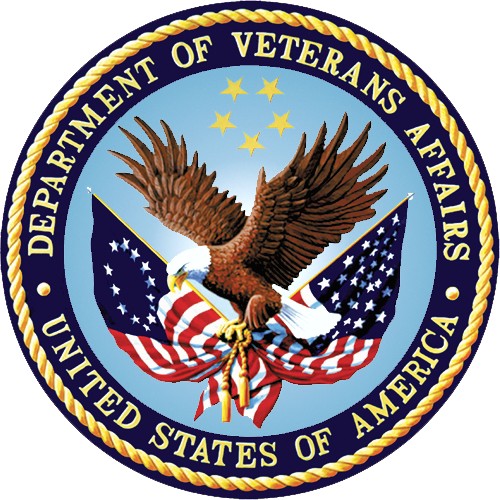 June 2019Department of Veterans Affairs (VA) Office of Information and Technology (OIT)Table of ContentsTable of FiguresFigure 1:  Authorized Use Message	1Figure 2:  CCP User Login Page	4Figure 3:  CCP VA Privacy and Security Awareness Training Page	5Figure 4:  Password Reset Dialog Box	6Figure 5:  Confirmation of Request Sent to Reset Password	6Figure 6:  Password Reset E-mail	7Figure 7:  Password Reset Page	7Figure 8:  Password Reset Confirmation Message	8Figure 9:  Password Expiration Notice on the Login Page	9Figure 10:  CV Portal Tools	9Figure 11:  Default View	10Figure 12:  The CV Settings Dialog Box	11Figure 13:  Blue Theme	12Figure 14:  Green Theme	12Figure 15:  Dark Gray Theme	13Figure 16:  Gray Theme	13Figure 17:  Accessible (508-Compliant) Theme	14Figure 18:  Minimized View of the Assigned Patients Widget	15Figure 19:  Expanded View of the My Assigned Patients Widget	16Figure 20:  Announcements on the Login Page	17Figure 21:  Announcements Banner	17Figure 22:  System Status Indicator on the Portal Pages	18Figure 23:  Connection Status Icon, Documents Widget	19Figure 24:  Connection Status Details, Active Interfaces Shown	19Figure 25:  Connection Status Details View, Active Interfaces Hidden	20Figure 26:  Report Builder Current Report Tab	21Figure 27:  Report Builder Name Report Dialog	22Figure 28:  Report Builder Patient Reports Tab	23Figure 29:  Report is Ready Indicator on Toolbar	23Figure 30:  Report Builder Select All Icon	24Figure 31:  All Records on a Single Widget Page Added to Report Builder	24Figure 32:  Single Record Added to Report Builder	25Figure 33:  Add Detail and Add Record Row Dropdown	26Figure 34:  Demographics Widget’s Add to Report Builder Icon	27Figure 35:  Report Contents Dialog	28Figure 36:  Report Builder in Accessible Theme	31Figure 37:  Widget Display on the Patient Portal	32Figure 38:  Widget Tray on the Patient Portal	33Figure 39:  Filtered Date Range Examples	35Figure 40:  Quick Date Range Filters	37Figure 41:  Quick Date Range Filter (3y) Outside CCP’s Permitted History Dates	38Figure 42:  Lab Panel Results Widget Start and End Date Filters	39Figure 43:  Radiology Reports Widget Start and End Date Calendar	40Figure 44:  Vitals Widget Text Filter	41Figure 45:  Expanded View Widget Display	43Figure 46:  Nondiagnostic Images in the Minimized View of the Radiology Reports Widget	44Figure 47:  Multiple Nondiagnostic Radiology Images	45Figure 48:  Nondiagnostic Images in the Radiology Reports Detail View	45Figure 49:  Radiology Images Unable to Retrieve Images Error	46Figure 50:  Patient Demographics Widget	47Figure 51:  Pain Management Widget	49Figure 52:  Outpatient Medications	50Figure 53:  Inpatient Medications Widget	51Figure 54:  Progress Notes Widget	53Figure 55:  Lab Results Widget	54Figure 56: Table View	56Figure 57:  Graph View	57Figure 58:  Problem List Widget	58Table of TablesTable 1: Accessible Keystrokes	29Table 2:  Widget Navigation Tool Descriptions	42IntroductionCommunity Viewer (CV) is a browser-based software application that facilitates the secure exchange of data between Department of Veterans Affairs (VA) systems and authorized non-VA providers, known as Community Care Providers (CCPs). The exchange of data improves the coordination of care and continuity of care for VA patients receiving treatment outside of the VA network.CV pulls information from VA health care systems in real time for viewing within a web browser. Through CV, VA Staff assign patients to providers and provision their use within the CV system, allowing providers access to view consolidated patient data from multiple Veterans Information Systems and Technology Architecture (VistA) systems.This user guide is written for CCPs who use CV to:Access and view patient dataRequest a password resetPlease read and bear in mind the following warning before using CV.Figure 1: Authorized Use Message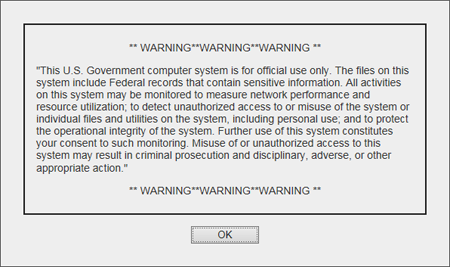 Purpose of the GuideThe purpose of this guide is to familiarize users with the important features and navigational elements of the CV application.Guide ConventionsThis document is designed for both online and hardcopy consumption. The following conventions are used throughout:Cross-references are indicated by blue, underlined text, and provide a hyperlink to figures, tables, and other sections within this guideEmphasis is conveyed by using bold, underlined, and italicized textThe information icon  is used to inform the reader of additional information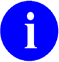 TerminologyThe following standard terms are used throughout this guide:CCP: You, an authorized non-VA providerPatient Portal: The page that displays patient data via widgetsProvider Portal: The landing page, or default view, of CV that opens after logging into the application; the Provider Portal displays widgets and the tools that enable quick access to basic featuresWidget: A component of the CV interface that enables a user to perform a function or access a serviceWidget Tray: The expandable and collapsible tray at the bottom of both portal pages that provides access to all widgets available for placement on the portal pagesAssumptionsThis user guide is written from the perspective of CCPs, assuming the following:You can open, navigate, and use the menu options of a web browserYou can use web-based applications, their menu options, and navigation toolsYou have received the required access credentials and the Uniform Resource Locator (URL) for the CV Login pageYou use CV to view VA patient data relevant to patient assignmentsSystem RequirementsCV is a front-end web application designed to run in a web browser. Accessing CV through a browser or device that is not fully compatible with the application may result in certain features not working as expected.         NOTE: This release does not support mobile devices.It is recommended that users access CV from a desktop or laptop PC, using one of the supported browsers:Internet Explorer (IE) v11Chrome v73Microsoft Edge v44Safari v12Getting HelpIf you are an authorized user in need of technical assistance, contact the Community Provider Technical Service Desk. Prior to contacting support, please refer to Logging in to CV for detailed information about how to access CV.Community Provider Technical Service Desk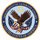 REDACTEDIf you are an authorized user and do not have your password, follow the steps outlined in Changing Your Password to request a password reset.Please open the Online Help index within CV for more information about the general functionality of CV and a complete list of the widgets available in the application. If you need technical assistance, please see Getting Help.Logging in to CVBefore logging in to and utilizing the functionality of CV, please read the warning in Figure 1.During log in, CV authenticates all providers against a registered list, provisioned by VA Staff. If you have not received credentials to access CV, you can either request access through the Community Provider Technical Service Desk or by clicking the New User Request link on the Login page as highlighted in Figure 2.Open a supported Internet browserEnter the CV URL, https://www.communityviewer.va.gov/Community, provided by VA Staff, in the address bar of the Internet browserReview the Authorized Use message (Figure 1)Click OK to confirm that you are aware you are accessing a Government information system that is provided for authorized users onlyEnter your username and password, provided by VA Staff, in the fields on the Login page (Figure 2):Your username is the National Provider Identifier (NPI) number associated with your account         NOTE: If your username is not found or is not active the error message, “There is an issue preventing your access to Community Viewer. Please contact your VA Contractor or your VA Medical Center for assistance.” displays, and no further options appear.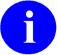 If you have forgotten your password, click the Reset Password linkIf you are not already an authorized user, click on the New User Request link for guidance on obtaining access to CVFigure 2:  CCP User Login Page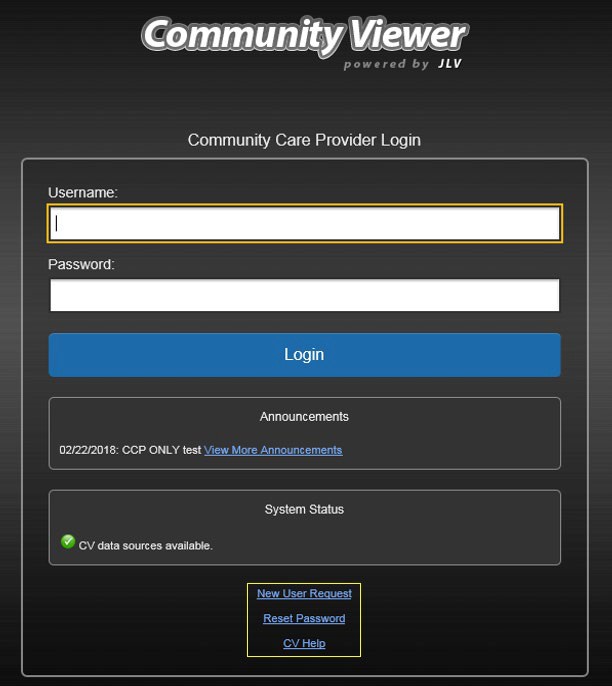 Click LoginIf you are logging in to the CV application for the first time (or 365 days after your first login), the VA Privacy and Security Awareness Training page (Figure 3) appears         NOTE: Users are required to perform all acknowledgement tasks before access to CV is granted.Figure 3: CCP VA Privacy and Security Awareness Training Page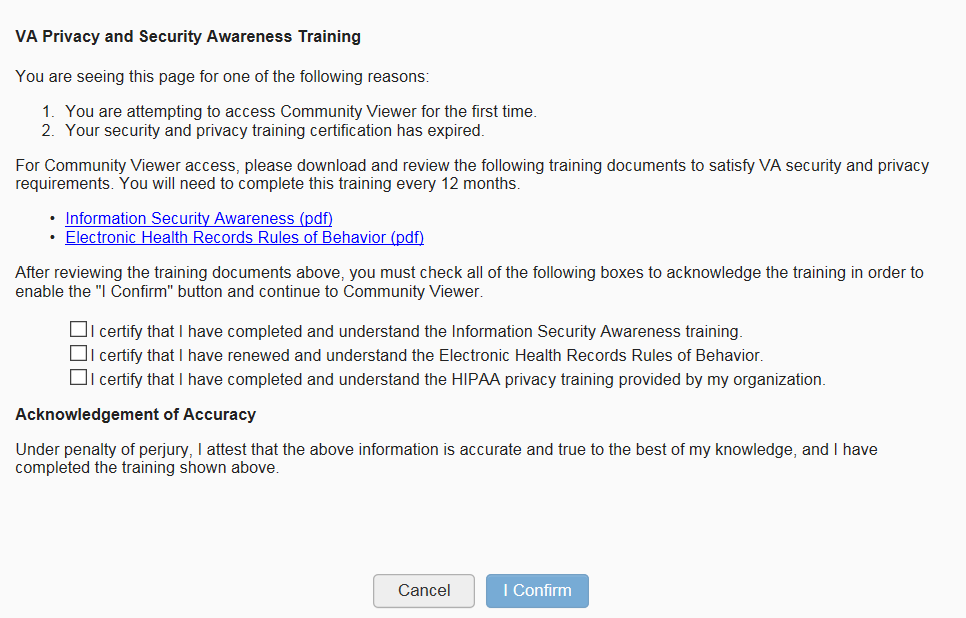          NOTE: The VA Privacy and Security Awareness Training page appears the first time you access the CV application and again every 365 days after the first successful log in since training certification must be renewed each year.ALL the acknowledgment tasks (Steps 8 - 13) must be completed to gain access to CV:Download and read the Information Security Awareness Training PDF documentDownload and read the Electronic Health Records Rules and Behavior PDF documentClick the checkbox to certify that you have completed and understand the Information Security Awareness trainingClick the checkbox to certify that you have read and understand the Electronic Health Records Rules and BehaviorClick the checkbox to certify that you have completed and understand the HIPAA Privacy training through your organizationClick I Confirm to proceed to the application After logging in to CV:Your username is displayed in the upper right corner of the pageThe patients assigned to you are shown in the Assigned Patients widget, under the My Assigned Patients tabThe patients assigned to your practice group are shown in the Assigned Patients widget, under the Group Assigned Patients tabYou can see the patients assigned to your practice group even if you do not have any active or scheduled patient assignmentsChanging Your PasswordIf you forgot or want to reset your password, you can request a reset by using the Reset Password link on the Login page, highlighted in Figure 2.Click the Reset Password linkThe Password Reset dialog box opens (Figure 4)Figure 4: Password Reset Dialog Box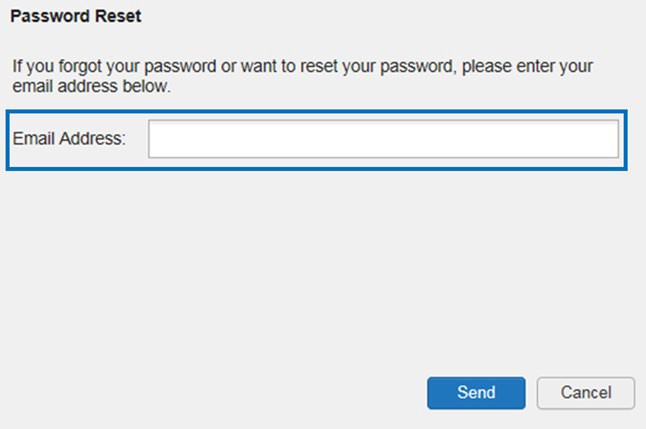 Enter your e-mail address in the field provided in the dialog boxClick SendA confirmation message displays (Figure 5) and an e-mail message is generated to Community_Provider_Technical_Service_Desk@va.govFigure 5: Confirmation of Request Sent to Reset Password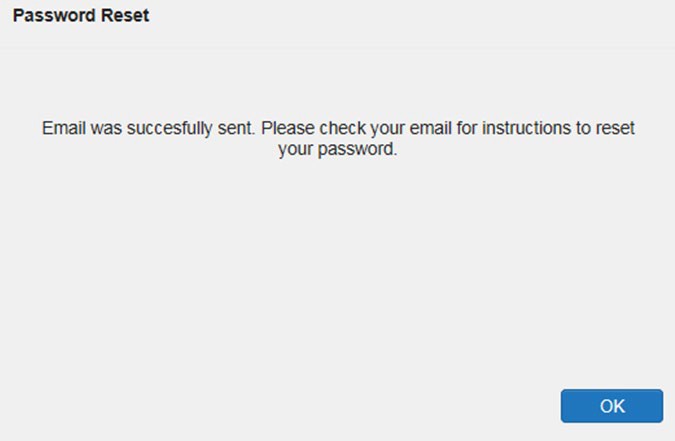 A password reset link is sent to the e-mail address you provided         NOTE: The password reset link is active for 24 hours. After that, you must use the Reset Password link to reset your password.Once you receive the password reset e-mail:Click the link in the password reset e-mail (Figure 6)Figure 6:  Password Reset E-mail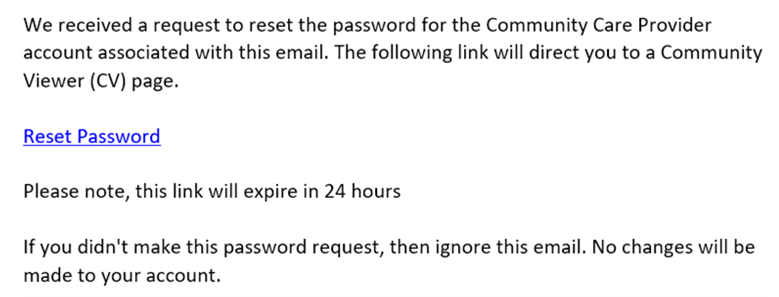 The Password Reset page opens (Figure 7)Figure 7:  Password Reset Page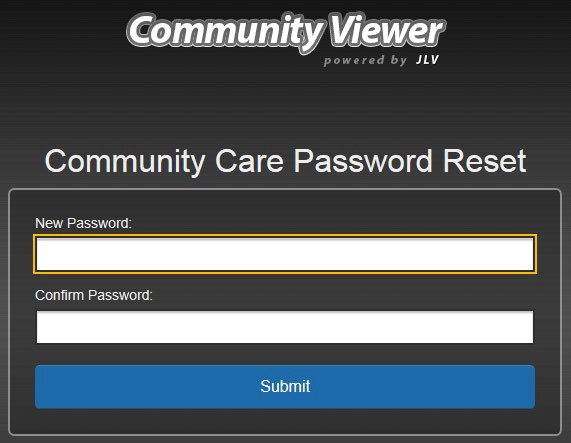 Create a new password following the password guidelines (See Password Requirements), and enter it in the New Password fieldRepeat the password in the Confirm Password fieldYou receive a confirmation message when your password has been successfully reset (Figure 8)Figure 8: Password Reset Confirmation Message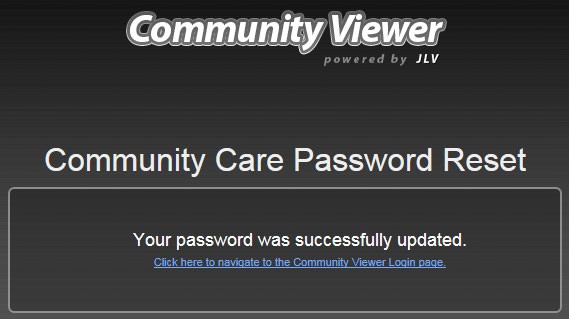 Password RequirementsYou are prompted to change your password every 90 days. Passwords are case sensitive and must comply with the following structure guidelines:Must be a minimum of 8 characters (no blank spaces can be used)Must contain characters from 3 of these 4 categories:An uppercase letterA lowercase letterA numberA special character (! @ # ? $ % &)Six of the characters cannot occur more than once in the password         NOTE:  Passwords cannot be reused within a 2-year period.When your password has expired, you see the message highlighted in Figure 9 after an attempt to log in.Figure 9: Password Expiration Notice on the Login Page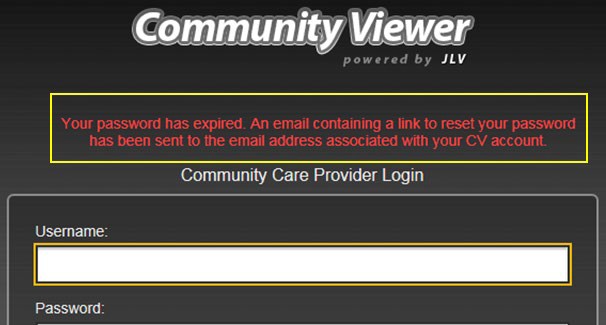 The CV Portal PagesAfter a successful login, your username is shown in the upper right corner of the application, and the CV portal pages are displayed. The CV portal pages are:The Patient Portal 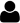 The Provider Portal 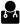 Upon login, you see the Provider Portal . The portal displays the Assigned Patients widget by default (Figure 11).System MenuThe CV portal pages have tools that enable quick access to basic features. These tools appear in the upper right corner of the application window (detailed in Figure 10).Select the User Interface (UI) theme:  Click the Settings  icon to configure the UI theme (See Customizing CV)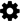 Report Builder:  Click the Report Builder icon  on the Patient Portal to create custom reports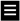 Access Online Help:  Click the Help  icon to open web-based help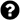 Log out:  Click the Logout  icon to terminate the current CV session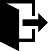 Figure 10:  CV Portal Tools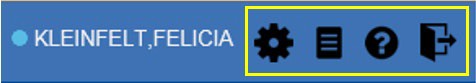 Default ViewThe default view of CV includes the Assigned Patients widget (Figure 11).         NOTE: If the Assigned Patients widget is not open, click the plus (+) sign in the lower right corner of the portal (Figure 11) to open the Widget Tray. Click, hold, and drag the widget icon from the tray to the portal, and drop it in the desired location. Click the minus (-) sign in the lower right corner of the portal to close the widget tray.Figure 11:  Default View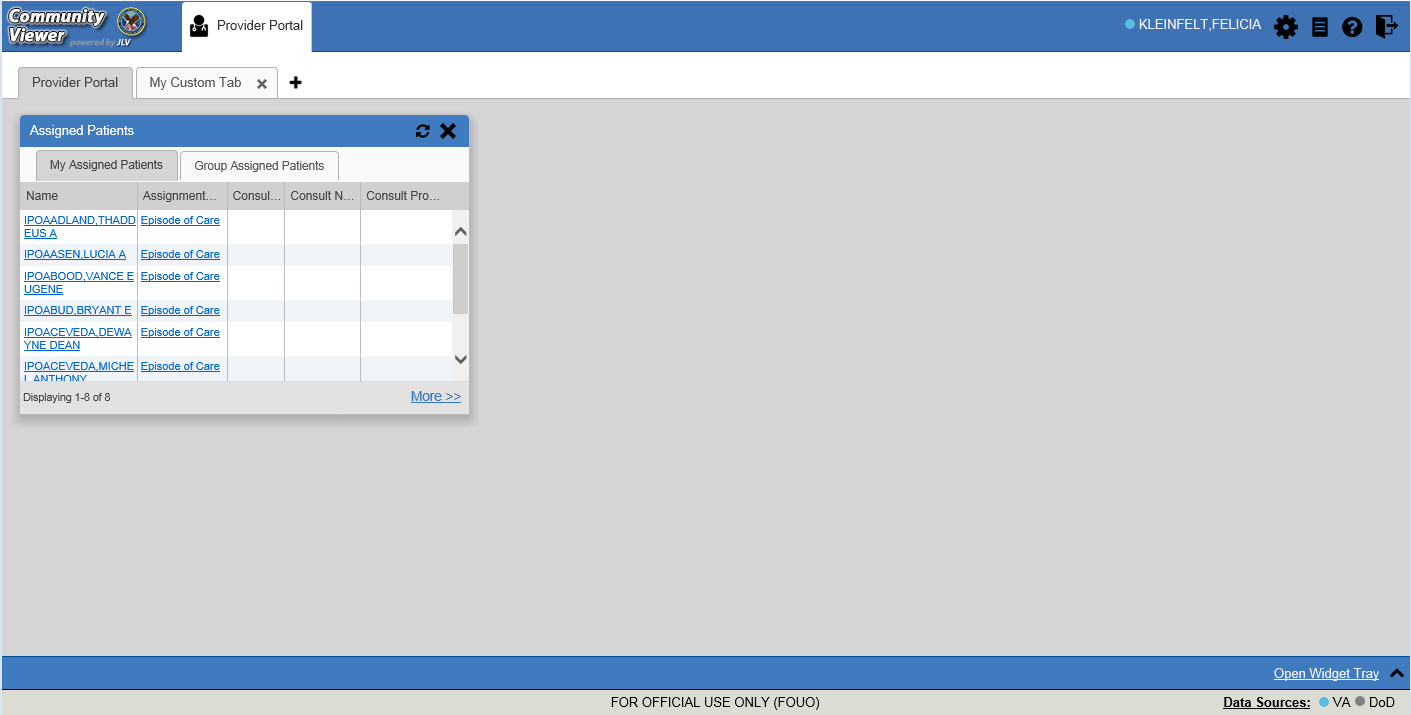 Customizing CVConfiguration options can be set within CV by clicking the Settings  icon in the upper right corner of the portal pages (Figure 11). The data source and UI settings are part of your user profile         NOTE: Changing the data sources or UI theme requires you to reselect and reload the current patient.Choosing a data source allows you to configure whether you see VA data, DoD data, or both. A circular, blue icon in the Data Sources pane indicates that VA data is enabled; a square, orange icon indicates that DoD data is enabled; and a circular, gray icon indicates either VA or DoD data is disabled. One primary data source is required. Once selected, the data source selection is stored in the user profile and remains set until changed.         NOTE: Data sources are restricted to VA for this release. The DoD data source option is disabled.Choosing a UI theme sets the font color, foreground color, and background color of CV. Themes apply to all application elements, including widgets, toolbars, and dialog boxes. The UI themecolor choices are Default, Green, Blue, Gray, and Accessible. The Accessible theme (Figure 17) is 508-compliant and designed to work with the accessibility tools installed on a user’s device.Click Settings  in the upper right corner of the applicationThe CV Settings dialog opens (Figure 12)Select the desired data sourceClick the radio button next to the desired themeClick Save to apply the selected theme - OR-Click Cancel to exit the CV Settings dialog box and restore the previous themeFigure 12: The CV Settings Dialog Box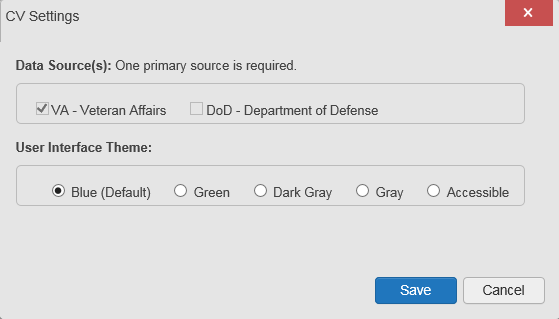 Examples of the UI themes are displayed in the figures that follow. The Default theme was presented in Default View, Figure 11.Figure 13:  Blue Theme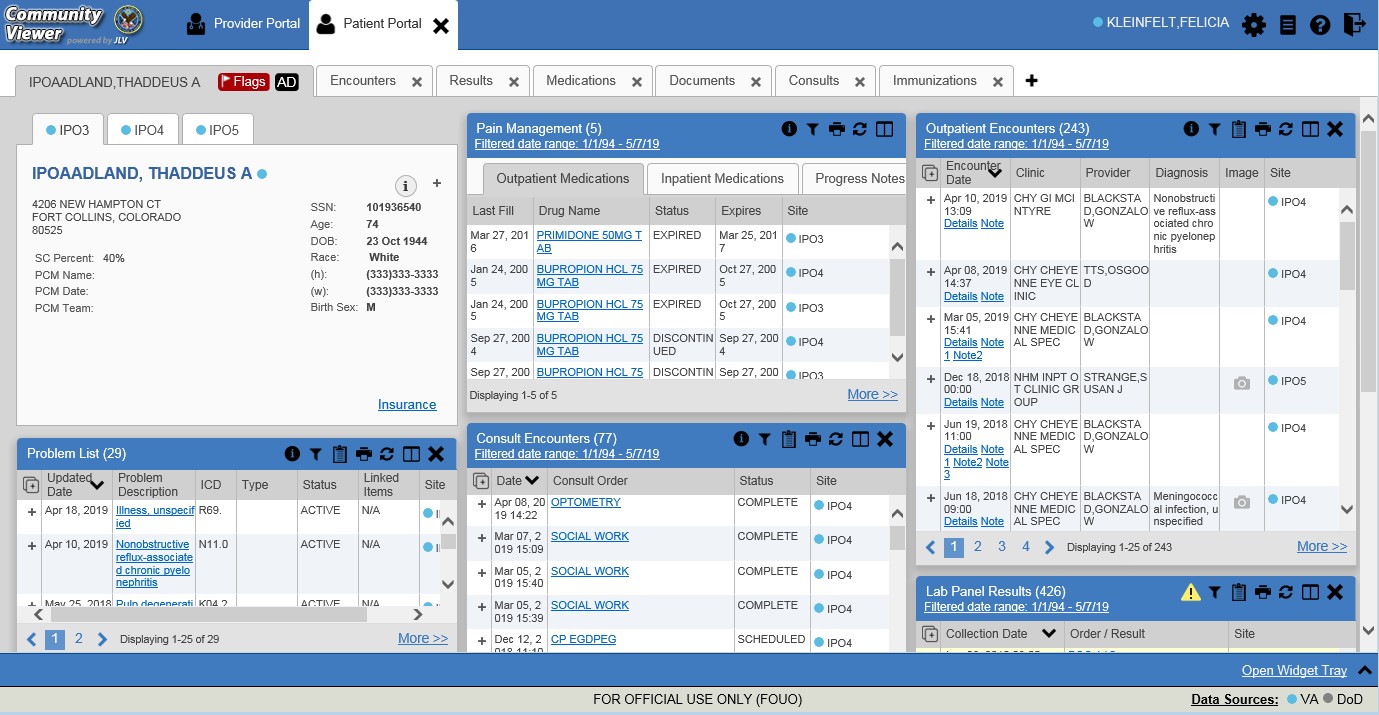 Figure 14:  Green Theme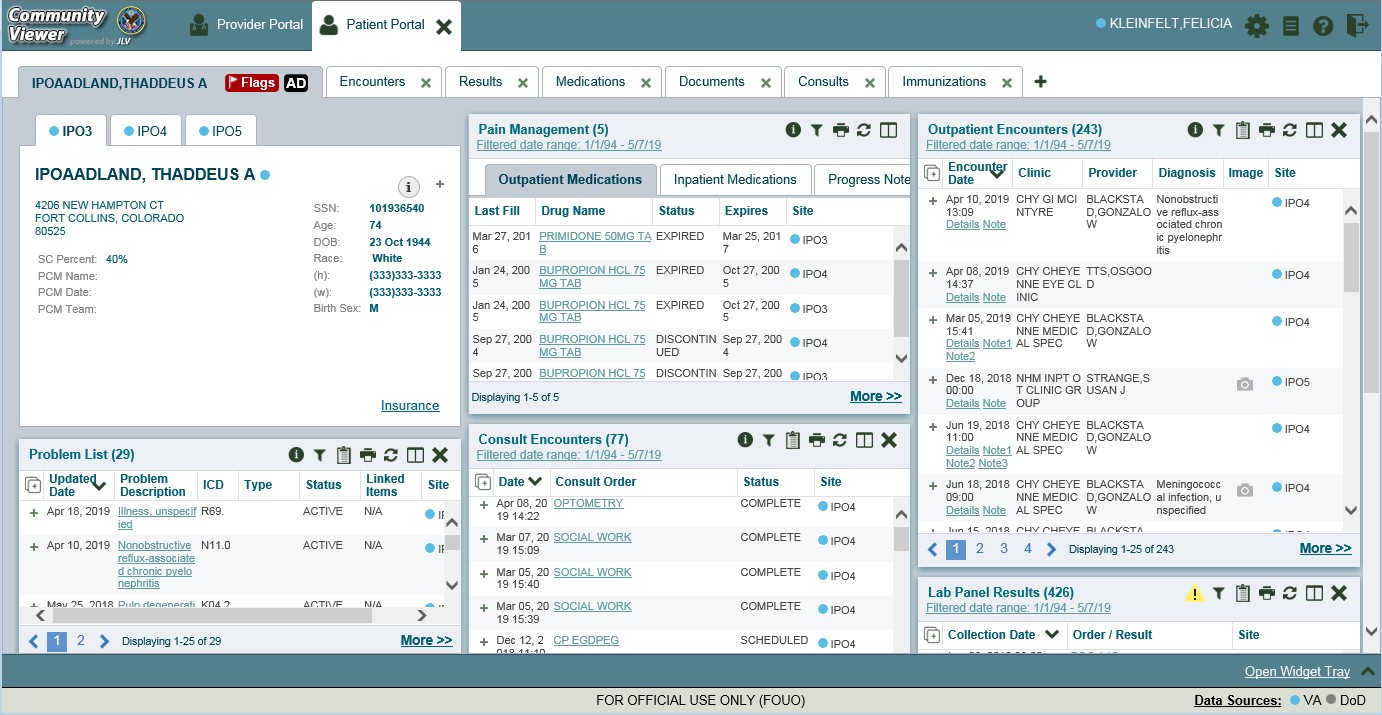 Figure 15:  Dark Gray Theme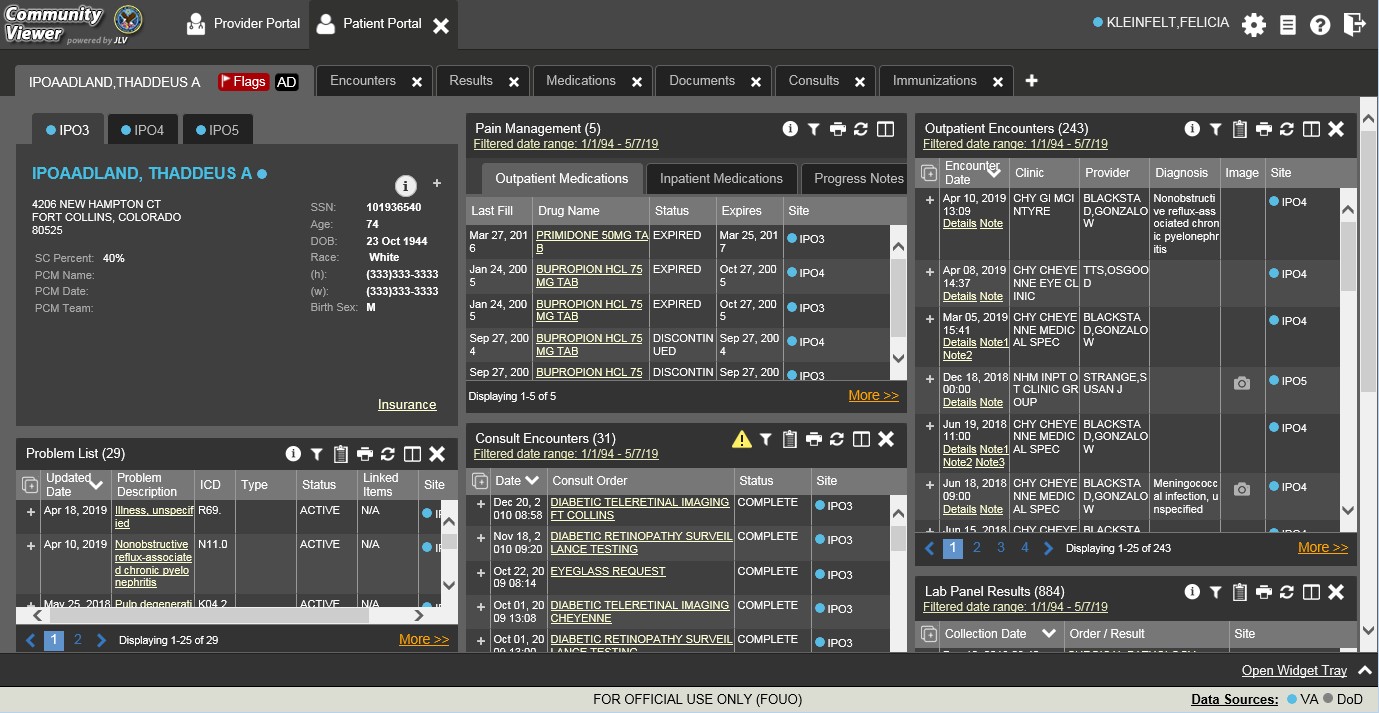 Figure 16:  Gray Theme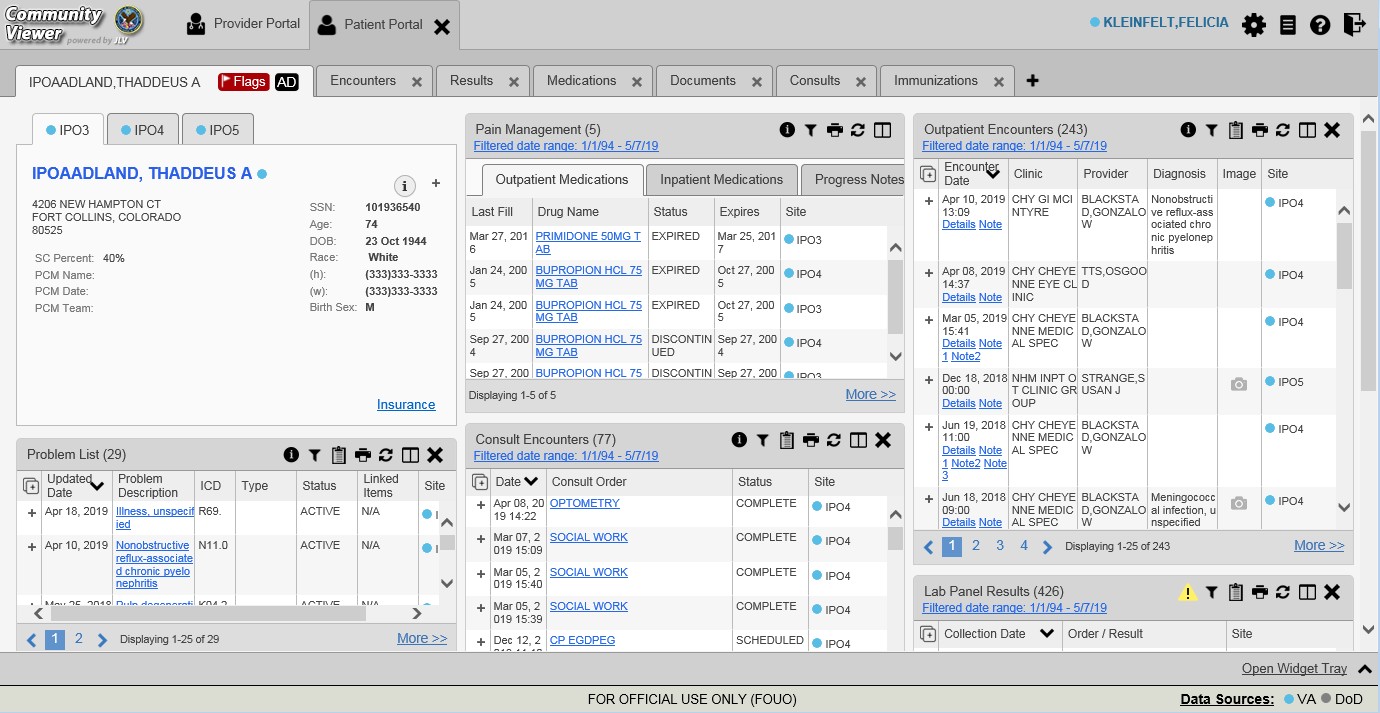 Figure 17: Accessible (508-Compliant) Theme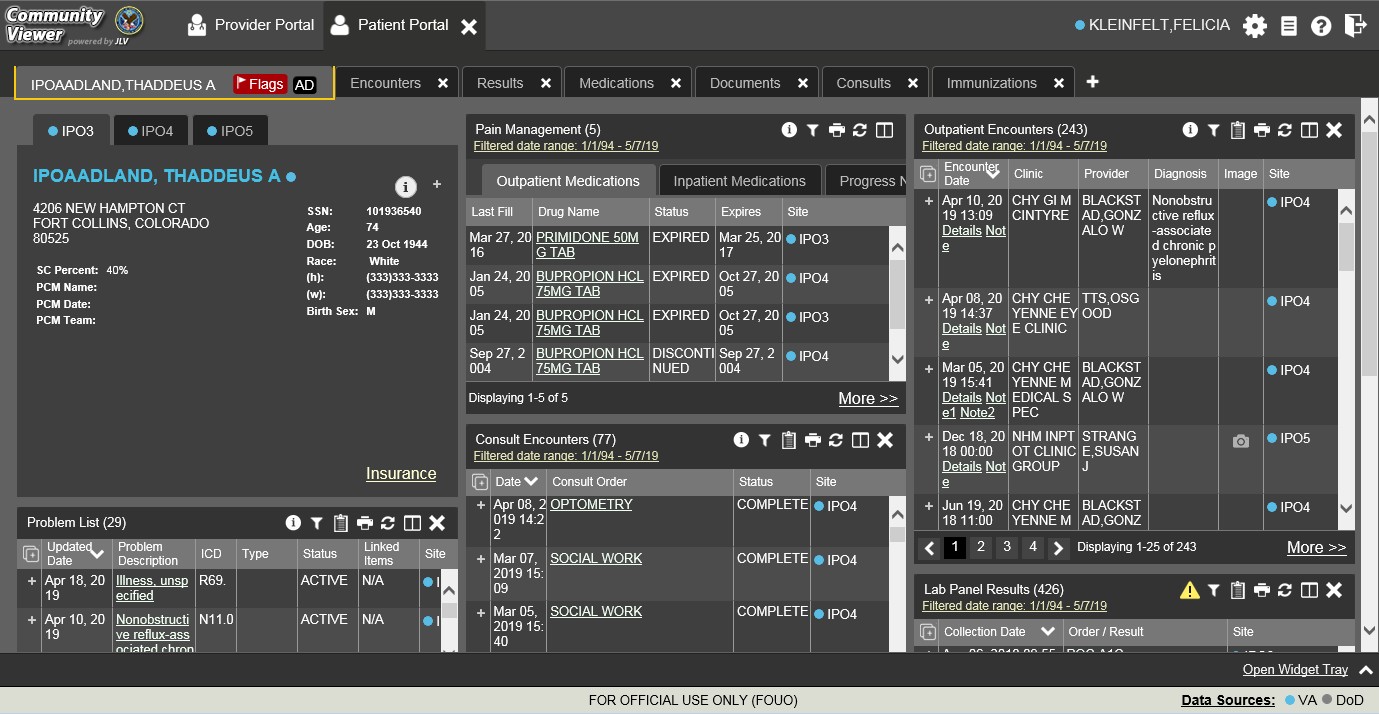 Logging Out of the Current CV SessionYou may intentionally log out to end a CV session by clicking Logout  at any time. A CV session ends automatically after 30 minutes of inactivity. You receive a warning that the current session is about to terminate after 25 minutes of inactivity. Automatic termination of a session logs you out of the application and displays the Logout page. Close and reopen the browser and return to the Login page to initiate a new session.Using CVAccessing Patient DataPrior to accessing patient data in CV, please read the warning displayed in Introduction.After you log in to CV, the Assigned Patients widget appears, displaying a list of your patient assignments. Click a patient’s name in the list on the My Assigned Patients tab (Figure 18) to open their records in the Patient Portal.         NOTE: If the Assigned Patients widget is not open, click the plus (+) sign in the lower right corner of the portal to open the Widget Tray.Click, hold, and drag the widget from the tray to the portal, and drop it in the desired location. Click the minus (-) sign in the lower right corner of the portal to close the widget tray.The Assigned Patients widget also lists the active and scheduled assignments for all providers in the group to which you belong on the Group Assigned Patients tab. If there are two active assignments for one patient, the patient is listed twice.The following information is available for each assignment listed in the widget:Name: Click the entry to open the patient’s record in the Patient PortalAssignment Type: The type of assignment that initiated the patient referral:ConsultEpisode of careColumns of information that only contain data for patients with a Consult assignment type (Figure 19)Consult No.: A number generated by the VA system for the patient consultClick the entry to open the patient’s record in the Patient PortalConsult Name: A label generated by the VA systemClick the entry to open the patient’s record in the Patient PortalConsult Provider: The VA provider who ordered the consultFigure 18: Minimized View of the Assigned Patients Widget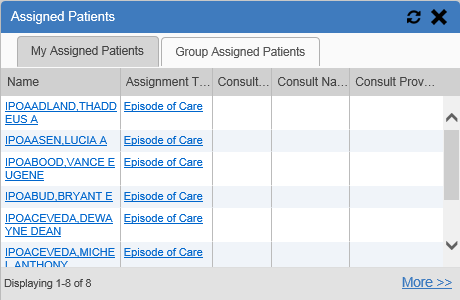 The tab in the Assigned Patients widget that is active (currently selected) is highlighted. My Assigned Patients is the active tab, by default. Clicking the More>> link in the bottom right corner of the widget opens the expanded view of the active tab (Figure 19).Figure 19: Expanded View of the My Assigned Patients Widget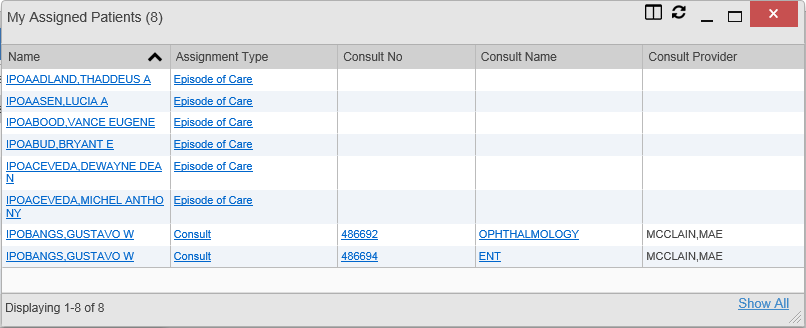 Viewing System NotificationsViewing AnnouncementsSystem announcements are displayed on the Login page before you log in (Figure 20) and in a banner at the top of the portal (Figure 21). Announcements are provided by the VA and communicate upcoming system maintenance or other scheduled events that may impact you or CV system availability. An example announcement on the Login page is shown in the following figure. Where available, click the link to View More Announcements for additional information.         NOTE: Announcements are separate from the System Status messages displayed on the Login page. System Status monitors the services that CV uses to connect to VA data sources. System Status updates continue to display on the Login page if there are no announcements when you access CV.Figure 20: Announcements on the Login Page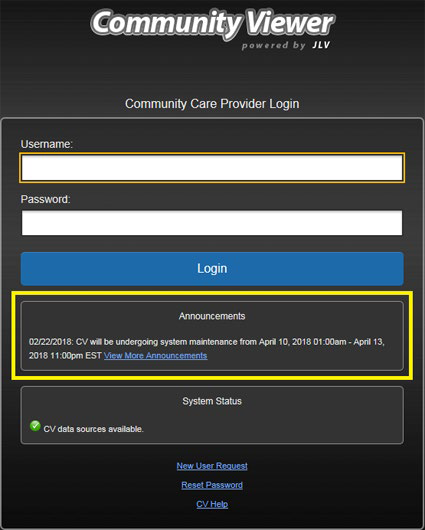 Figure 21: Announcements Banner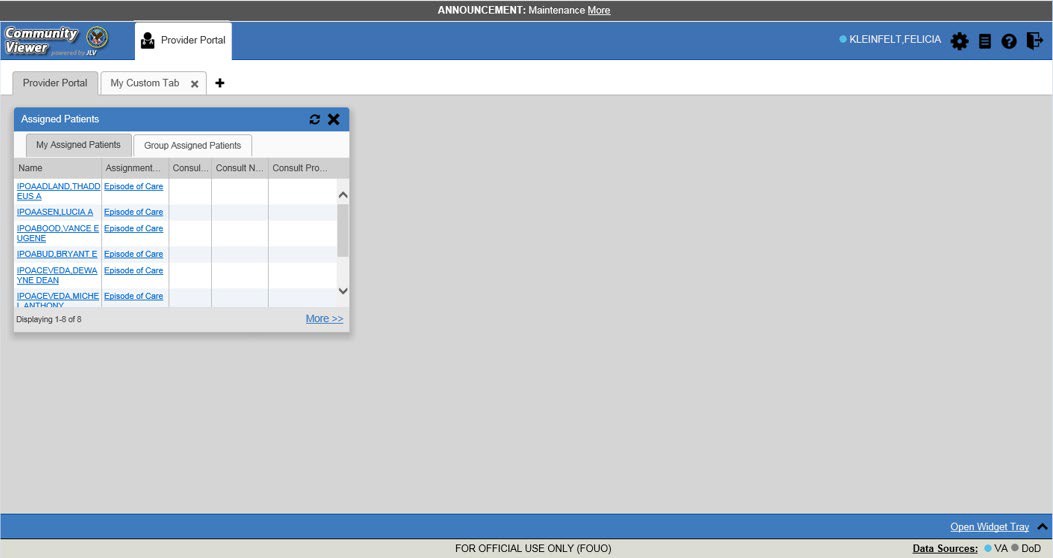 Viewing System StatusThe system status reports the condition of the CV application. System status updates are received from CV’s Health Monitor, which monitors the services that CV uses to connect to VA data sources.There are two areas of CV where system status is displayed:On the Login page (Figure 2)On the portal pages (highlighted in Figure 22)When all monitored systems and services are online and connected, a green icon  appears beside System Status. The message, “CV data sources are available” (Figure 22) appears on the Login page.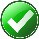 When one or more monitored systems or services are offline or unavailable, a yellow warning icon  appears with the message, “CV is having problems.”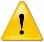 When CV’s Health Monitor is unable to retrieve and report system status information, a red icon  appears with the message, “System status is unavailable.” When this status appears, you may not be able to log in to CV or view patient data until the connection is restored. See Getting Help for information on how to contact support.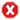 Figure 22: System Status Indicator on the Portal Pages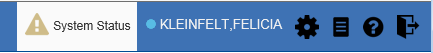 Viewing Connection StatusCV widgets display the status of their connection to data sources. Connection status information is available for each widget.         NOTE: The Connection Status reports the condition of the connection between CV and its external resources, while System Status reports the overall condition of the CV application.The Connection Status icon on a widget toolbar indicates the state of the connection to data sources. There are two status conditions:	 all sources are connected (available)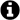 	 one or more sources are not connected (unavailable)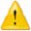 Figure 23 shows a connection status indicator icon displayed on the Documents widget toolbar.Figure 23: Connection Status Icon, Documents Widget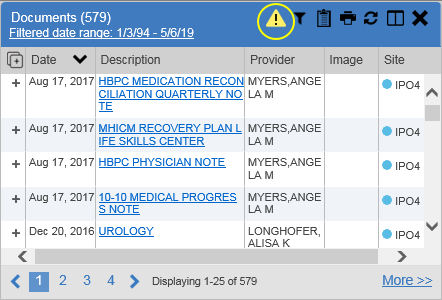 Clicking a Connection Status icon opens a standalone window with information about the connection to data sources. Clicking the <Hide All Active Interfaces link in the Connection Status window (Figure 24) hides the detailed All Active Connections view and displays only the connection errors.Figure 24: Connection Status Details, Active Interfaces Shown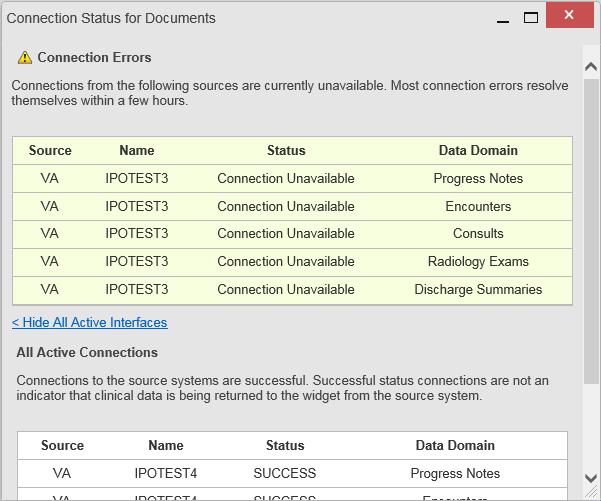 Clicking the >Show All Active Interfaces link in the Connection Status window (Figure 25) opens a Connection Status Details view.Figure 25: Connection Status Details View, Active Interfaces Hidden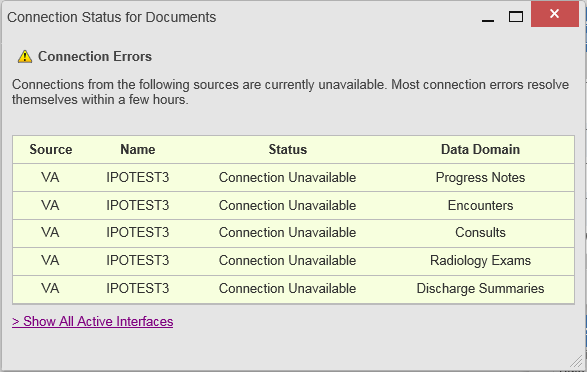          NOTE: Connection status is not related to the system status CV reports for systems used to connect to data sources.Using Report BuilderAbout Report BuilderThe Report Builder feature is used to create custom PDF reports using patient data and records displayed in CV widgets. Content for reports can be selected from either the minimized or expanded view of a supported widget. Report Builder is accessed from the toolbar in the upper right corner of the Patient Portal (Figure 10).The Report Builder pane is comprised of the Current Report tab and the Patient Reports tab. When open, the Report Builder appears over the left side of the CV portal window. Click the left (collapse)  or right (expand)  arrow buttons to collapse or expand the Report Builder. Any report configurations in progress are saved when collapsing or closing the Report Builder and restored when the Report Builder is displayed again.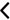 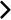 The Current Report tab (Figure 26) is used to build the custom report. The patient data and/or records are listed here as you select and add them. The records can be previewed and can be arranged in the desired order for the final report.The Patient Reports tab (Figure 28) presents a list of all completed reports, the status of the report generation progress, the date the report expires, and a hyperlink to the contents of the completed report.Actions within widgets to add patient data can be performed when the Report Builder is open on the Patient Portal or when it is closed. CV enforces a maximum number of 50 records per report.Generating a ReportThe selected records appear in the Report Builder pane (Figure 26).Figure 26: Report Builder Current Report Tab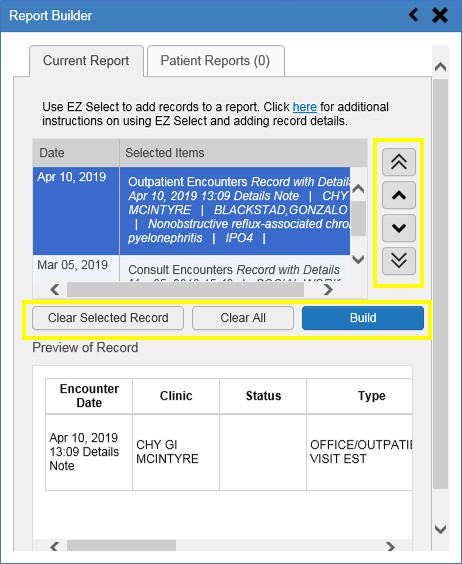 Use the navigation arrows to the right of the listed records to arrange the records in the desired order in the generated reportRecords can be removed by clicking Clear Selected Record or Clear AllWhen a record is selected for the report, it appears in the Preview of Record area of theReport Builder paneClick Build to validate the selected records and prepare the reportIf a record is added to the report without an error, a Ready notation displays next to it in the Status columnIf a record cannot be added to the report, an Error notation appears next to the recordName the report when prompted and click OKFigure 27: Report Builder Name Report Dialog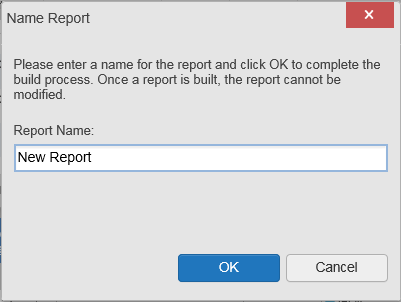 The Patient Reports tab opens and displays a report processing indicator in the Statuscolumn (Figure 28)When processing is complete, the Status column displays either COMPLETED or ERRORAn ERROR in the Status column does not indicate the report failed to build, it is an indicator that one or more records could not be included in the generated reportBoth the COMPLETED and ERROR entries include a Contents link, which provides a list of the records that appear in the generated reportFigure 28: Report Builder Patient Reports Tab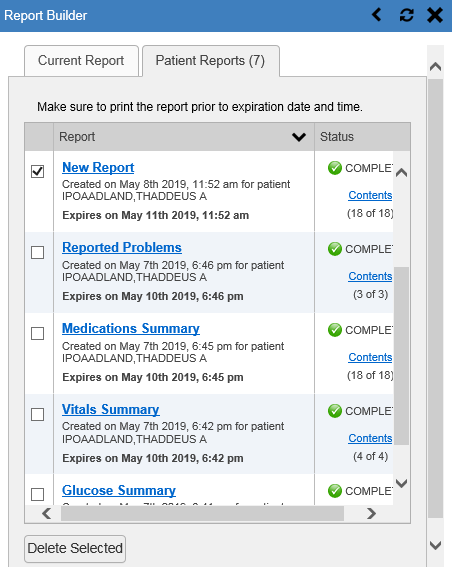 A report ready message appears for 6 seconds on the portal page when the report has been built and is ready to be printedA red icon appears over the Report Builder icon when report builder is closed to indicate that a report is ready to be printed (Figure 29)Figure 29: Report is Ready Indicator on Toolbar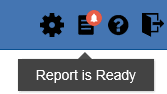          NOTE: Once a report is created, it is available on the Patient Reports tab for 72 hours. After 72 hours, the report expires, is removed from the Patient Reports tab, and can no longer be accessed.Adding Multiple Records with EZ SelectEZ Select allows you to add all records displayed on a single page of a single widget to the Report Builder with one click. Click the Select All  icon at the top of the left column (Figure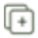 30) to add data from all records shown in the widget's page display to the Report Builder, including the details and notes associated with the record. EZ Select is available from the minimized and expanded views as well as the Patient Flags and Postings dialog box.Figure 30: Report Builder Select All Icon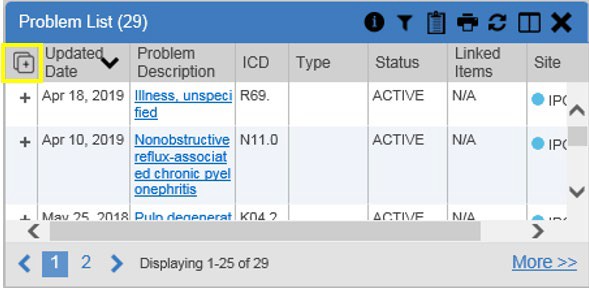 The Add to Report Builder  icon in each row changes to the Added to Report Builder 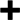 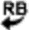 icon to confirm the record has been added (Figure 31).Figure 31: All Records on a Single Widget Page Added to Report Builder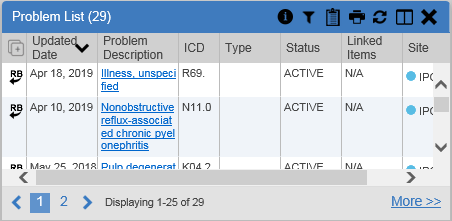 Adding One RecordClick the Add to Report Builder  icon next to a record in a widget to add data from that record to the Report Builder, including the details and notes associated with the record. The Add to Report Builder  icon in the row changes to the Added to Report Builder   icon to confirm the record has been added to the Report Builder (Figure 32). This applies to both minimized and expanded widget views and the Patient Flags and Postings dialog box.Figure 32: Single Record Added to Report Builder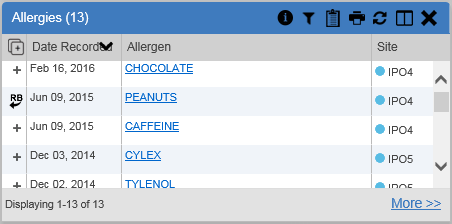 Adding Only Record Details or NotesWhen adding records to a report using the Select All  icon or the Add to Report Builder  icon in the widget, CV adds the data displayed in the widget, as well as any details and notes associated with the record by default. This applies to both the minimized and expanded widget views, and the Patient Flags and Postings dialog box. If you would like to add just the details and notes or the record row data:1.   Select and hold the Add to Report Builder  icon to access these optionsSelect Add Detail or Add Detail/Note to add the details and/or notes associated with the record as well as the record row data to the Report Builder (Figure 33)Select the Add Record Row option to add only the data displayed in the widget display for that record and not the information provided in the details and/or notesFigure 33: Add Detail and Add Record Row Dropdown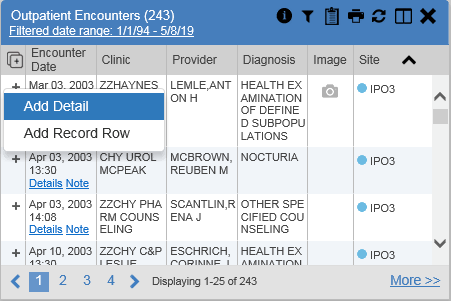          NOTE: Once you add a record to Report Builder using either the Add to Report Builder  icon, Add Detail/Note, or Add Record Row option, you cannot change the record data included in the report without first clearing the record from the report and adding it again.Adding Patient DemographicsClicking the Add to Report Builder  icon in the upper right corner of the Demographics widget adds the patient's demographics details for that site to the Report Builder (Figure 34). The Add to Report Builder  icon changes to the Added to Report Builder  icon to confirm the demographics data has been added. Click additional site tabs within the Demographics widget and repeat as desired to add demographics details from other sites within the patient's health record.Figure 34: Demographics Widget’s Add to Report Builder Icon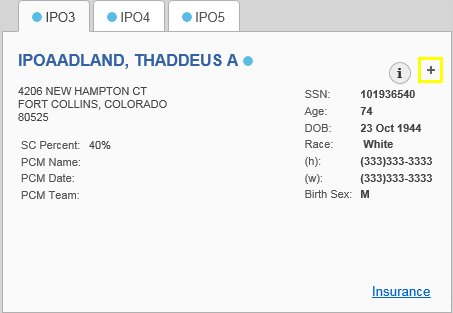 Opening a ReportClick the report name in the Report column of the Patient Reports tab (Figure 28) -OR-Click the Contents link in the Status column of the Patient Reports tab to open a list of the records included in the report in the Report Contents window (Figure 28) -OR-Click the blue, hyperlinked report name in the Report Contents window (Figure 35)Figure 35: Report Contents Dialog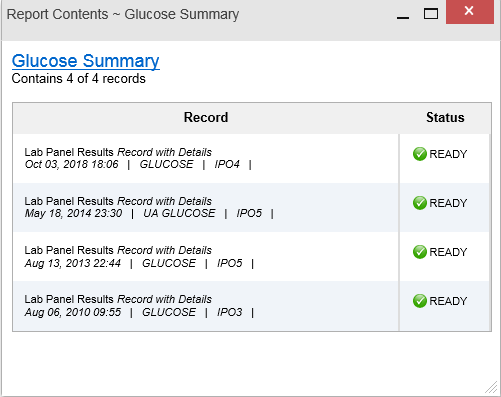          NOTE: The Report Builder prints the report content to a file in PDF format. It is recommended that you have the latest Adobe Reader installed on the system from which you access CV to utilize the Report Builder and other CV features.The report opens in a standalone browser tab. Reports are available until the expiration date and time shown. If necessary, print the report before the report expires.         NOTE: If you closed the Report Builder while a report was IN PROGRESS, a report ready indicator () appears over the Report Builder icon in the top corner of the CV portal when the report is available.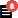 Clicking  opens the Report Builder.         NOTE: Clicking Synchronize Available Reports  in the upper right corner of the Report Builder (when open to the Patient Reports tab) synchronizes the list of reports shown with the Report Builder Service so that all available reports are displayed.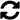 Deleting a ReportSelect the checkbox to the left of the report name on the Patient Reports tab (Figure 28)Click the Delete Selected buttonClick OK to confirm deletionUsing the Accessible Theme’s FunctionalityThe Accessible theme includes larger fonts, enhanced tab and keystroke functionality, and screen reader compatibility to support Federal accessibility requirements and Section 508 compliance.Keyboard Focus and Portal Navigation in the Accessible ThemeKeyboard focus is the highlighting of portal elements that enables interaction with, and the navigation of, the web application through the keyboard and keystrokes. The portal element in focus is outlined in gold (Figure 17) as a visual indicator of keyboard focus.CV uses standard Windows keystrokes (Tab, Shift + Tab, arrow keys, Enter) and keyboard shortcuts to move the focus to all menus, and activate all functions on the menus. All UI items are accessible via the keyboard when using the Accessible theme.Pressing Enter or the Spacebar when an element that provides action is in keyboard focus performs the associated action. Pressing Enter or the Spacebar when the Settings icon is in focus, for example, opens the CV Settings dialog box. The Tab or arrow keys allow a user to move between keyboard focus items to navigate through portal elements. A complete list of accessible keystrokes is provided in Table 1.Table 1:  Accessible KeystrokesUsing Report Builder in the Accessible ThemeThe Report Builder  allows you to build a custom report of multiple patient records displayed in CV (including patient demographics, supported documents, record details, and record notes) and exports the contents of the records to a single report. Use keystroke navigation to place the Report Builder  button in focus and press Enter to open the Report Builder.There are multiple ways to add records and other patient data to a report. Actions can be performed within the widgets to add patient data when the Report Builder is open on the Patient Portal (Figure 36) or when the Report Builder is closed or minimized on the Portal. The Report Builder can be minimized by pressing Enter when the left arrow button is in focus, as shown in the example below. This action collapses the Report Builder on the left side of the portal.Closing the window with the Close  button removes the Report Builder from the portal.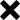 Use keystrokes to navigate between elements on the Current Report tab (open in the following example). When an element is in focus, press Enter to perform the action.Figure 36: Report Builder in Accessible Theme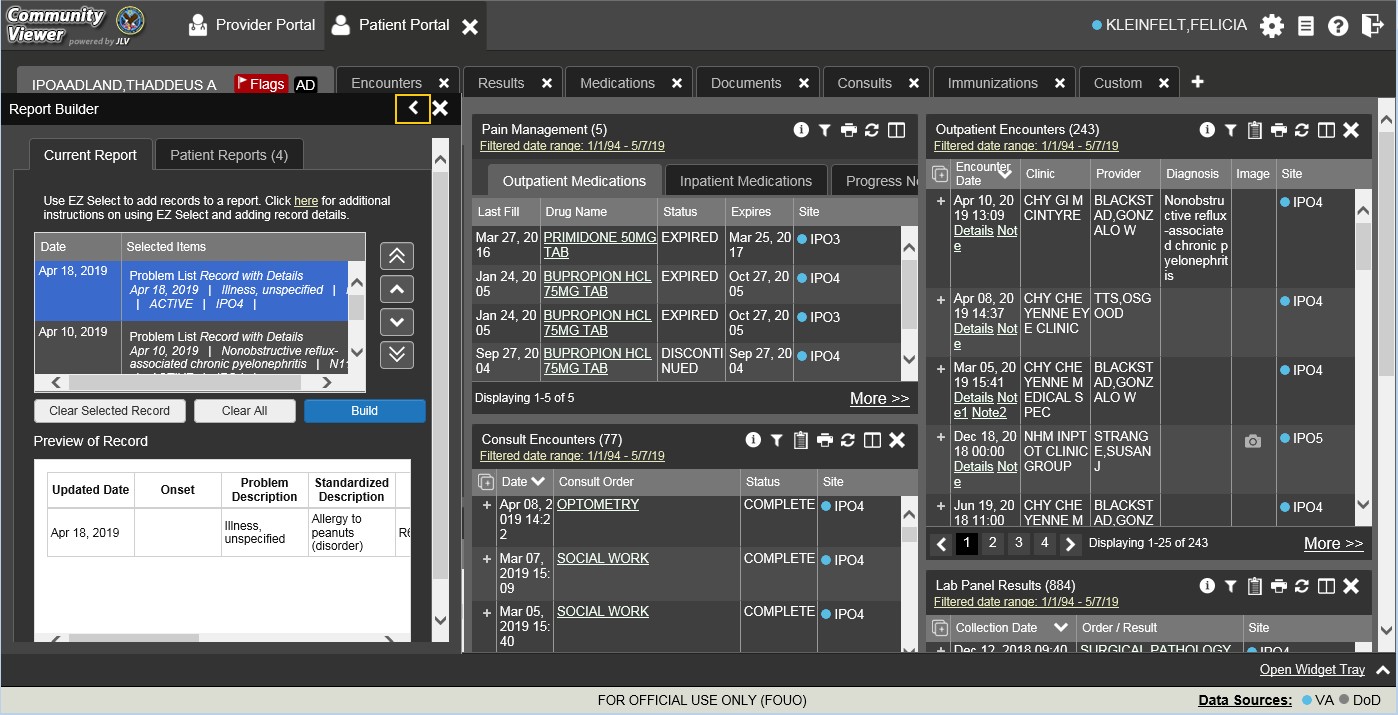 Jump between the Current Report tab and the Patient Reports tab using the left and right arrow keys when either tab is in focus. Tasks performed on the Patient Reports tab include:Open reports by pressing Tab until focus is on the report name within the Report column and press Enter. This action opens a report in a standalone windowView report contents by pressing Tab until focus is placed on the Contents link in the Status column; once the link is in focus, press Enter to open an additional window detailing report contentDelete reports by pressing Tab until the focus is placed on the checkbox in the left column of a report; check the box and then press Tab until the Delete Selected button is in focus and press EnterPrintingThe data list of a widget in either minimized or expanded view, the details window of a widget, and reports created in Report Builder can be printed.Click the Print icon  on the desired widget’s toolbar to print the data list of a widget in either minimized or expanded view.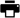 Click the Print icon  on the details window’s toolbar to print the details window of a widget. Click the (PDF) Print icon within the report window to print a report created in Report Builder.         NOTE: Each report generated using Report Builder includes this disclaimer: The information contained in this transmission may contain privileged and confidential information, including patient information protected by federal and state privacy laws.WidgetsPatient-centric information is displayed on the Patient Portal through widgets. Widgets are elements of CV that display data specific to an administrative or clinical domain. Data is generally displayed in reverse chronological order, by date.         NOTE: Widgets may take anywhere between 3 to 10 seconds to load.The default layout of the Patient Portal for a first-time CV user is shown in Figure 37. The widgets presented are Patient Demographics, Problem List, Allergies, Outpatient Medications, Pain Management, Consult Encounters, Progress Notes, Outpatient Encounters, Lab Panel Results, and Vitals.Figure 37: Widget Display on the Patient PortalFirst-time CV users see a default series of tabs, each providing a different widget layout, in addition to the default widget layout on the Patient Portal:Encounters Tab: Outpatient Encounters, Appointments, and Progress Notes widgetsResults Tab: Radiology Reports, Lab Panel Results, Procedures, Progress Notes, and Lab Results widgetsMedications Tab: Allergies, Inpatient Medications, Orders, and Outpatient Medications widgetsDocuments Tab: Outpatient Encounters, Inpatient Summaries, and Progress Notes widgetsConsults Tab: Consult Encounters, Inpatient Summaries, and Progress Notes widgetsImmunizations Tab: Immunizations, Problem List, and Progress Notes widgetsAccessing and Opening WidgetsFigure 38 depicts the Patient Portal with an open Widget Tray, highlighted at the bottom of the portal. Click the Open Widget Tray link in the lower right-hand corner to open the Widget Tray. Click, hold, and drag a widget from the tray to the portal. These actions dock the widget on the portal page. Once docked, the widget opens in minimized view.Use the tray navigation tools (<< More Widgets or More Widgets >>) placed above the tray or the arrows (< or >) placed below the tray icons in the lower left and right corners of the portal to view all available clinical domains in the widget tray. Clicking the arrows scrolls left to right or right to left through the tray.         NOTE: Widgets can be removed from a portal page and placed back into the Widget Tray by clicking Close  in the upper right corner of the docked widget.Figure 38: Widget Tray on the Patient Portal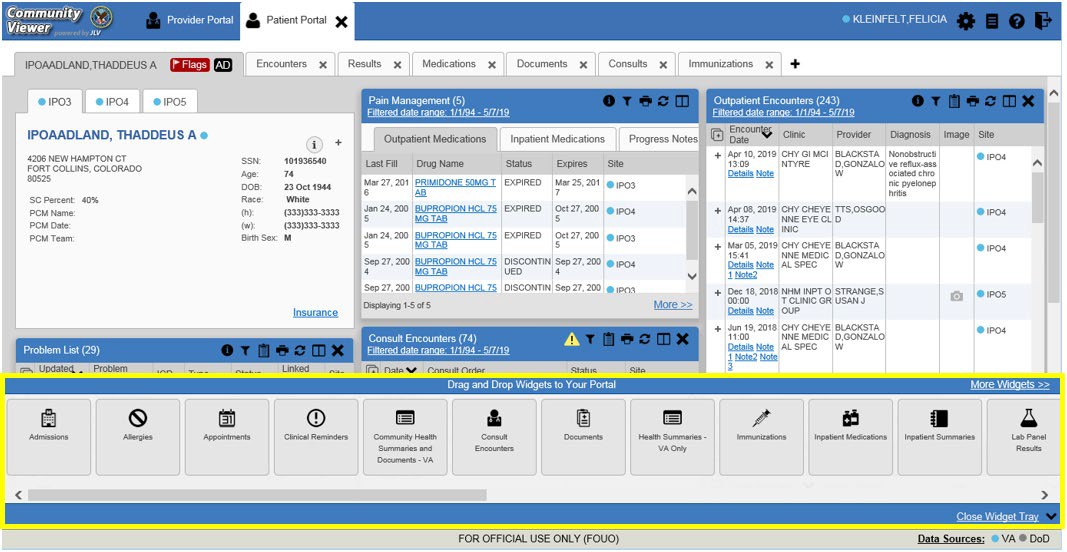 The list of widgets available for display on the Patient Portal is presented in a horizontal tray at the bottom of the portal (highlighted in Figure 38). Data from VA systems is available for the following VA clinical domains:Sort and Filter OptionsWidgets have a variety of methods to sort and filter data:Click a column title to sort records according to data in that column; an up or down arrow appearing next to the column title provides a visual indicator that a sort is applied to that columnIf you sort a column that appears in both minimized and expanded views of the widget, the sort saves in your user profile and persistsIf you sort a column that is only in the expanded view of the widget, your next session restores the default widget sort, or the last sort saved to your user profile.If you sort a Date column that has some partial or missing date values, understand:Dates that have month and year but lack a day are treated as though the day were “00” (e.g., July 2018 sorts between June 30, 2018 and July 01, 2018)Dates that have a year only are treated as though the month is January and the day is “00” (e.g., 2018 sorts between December 31, 2017 and January 01, 2018Click Column Settings  in the widget toolbar to hide or show the columns within the widget; check/uncheck the column names that appear in the pop-up box, and click Apply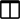 When there are multiple drugs with the same order number, CV maintains the grouping by order number when a column sort is applied in the widgetSort and filter capabilities are specific to the data presented in each widget and may vary between the minimized and expanded views of an individual widget or between widgets. Select All from the Filter by… dropdown to undo an individual filter, or click the Remove All Filters link shown in each widget to undo all filters.Some widgets also have the capability to configure data to display multiple records of the same type in a graph or table view. See Lab Results Table View and Lab Results Graph View for more information.* While available in the widget tray, some widgets display “Data source not enabled” or a connectivity error until data sources are connected in a future release.Setting Multiple Filters in WidgetsCV supports the application of multiple filters in any of the widgets with two or more Filter by options in the expanded view. The sequence in which the filters are applied impacts the data that displays in the widget. The second or subsequent filter selected is applied to the subset of data from the previous filter.Date Range FiltersPatient data displayed within a widget can be filtered by date range, if date filters are available on the widget.         NOTE: CCPs have limited access to records and can only specify dates within the range set by the VA Staff user who created the patient assignment.If a date range filter is applied, the selected range is indicated in the widget header, below the title (Figure 39). Click the Configure Filter icon  or the Filtered Date Range link on the widget toolbar to change the date range of the data displayed.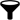 Figure 39: Filtered Date Range Examples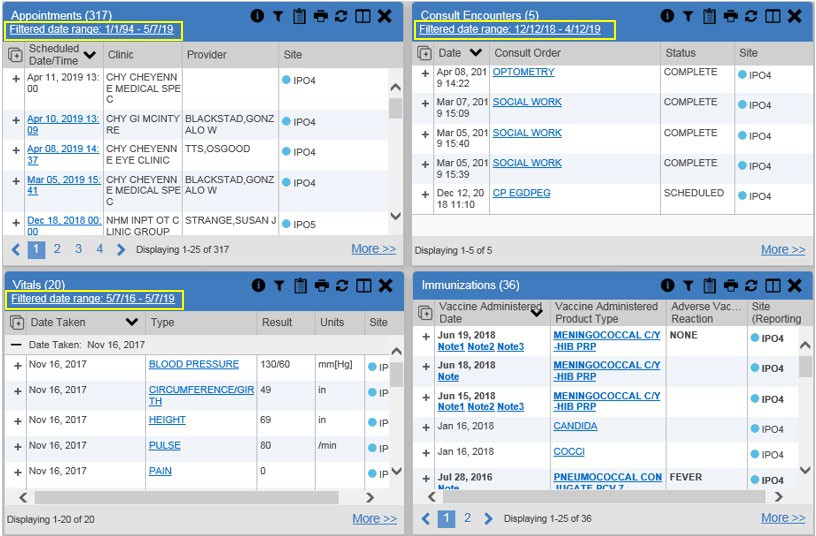 There are two ways to filter the date range of data displayed in a widget: The Quick Date Range filter and the Start and End Date filter. If the expected information does not appear in the widget display, use the date filter options to change the date range.         NOTE: Changes made to the date range in a widget persist from minimized to expanded view, patient to patient, and session to session, until the widget is either removed or the date range is changed.         NOTE: When looking for Essentris information associated with a specific admission in the Inpatient Summaries widget, expand your search date ranges to include additional days before and after the admission where possible. This includes preadmission notes as well as notes signed after the patient was discharged in the filtered widget display.Quick Date Range FilterUse the preset, Quick Date Range filter to set or limit the display of patient records within a widget. This option is available by clicking the Filtered Date Range link, or by clicking the Configure Filter icon  in a widget on the Patient Portal.Clicking a Quick Date Range filter refreshes the data displayed to show only the records for the selected range. The options represent time counting back from the present day (for example, selecting 2y displays only records within the last 2 years). Examples of preset date ranges include 1w (last 7 days), 6m (last 6 months), and 3y (last 3 years).         NOTE: The Quick Date Range filter is contextual. If today is February 2, 2017, the preset filter counts backwards using that date. If today is April 16, 2017, the preset filter counts backwards using that date.Figure 40 highlights the Quick Date Range filter options in the expanded view of theAppointments widget.Figure 40: Quick Date Range Filters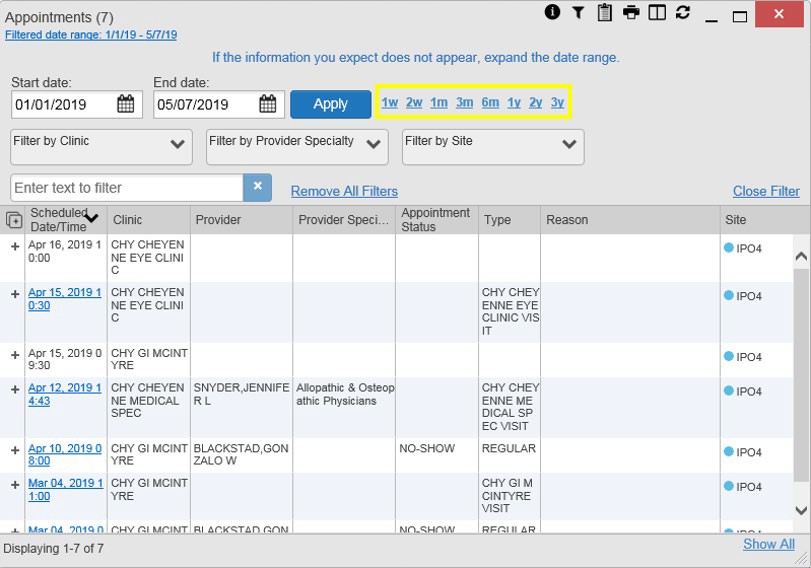 CCPs have limited access to records and can only specify dates within the range set by the VA Staff user who created the patient assignment. Figure 41 shows a CCP restricted to records from 01/01/2019 to present, in this case 05/07/2019, which is shown by default in the Start Date and End Date fields. When the 3y Quick Date Range filter is applied, the Filtered Date Range shows the entire 3-year period (05/07/16 –05/07/19), which includes the date range history the CCP is permitted to view. However, records between the Filtered Date Range start date and the day before the CCP’s permitted history start date (05/07/16–12/31/2018) will not display.Figure 41: Quick Date Range Filter (3y) Outside CCP’s Permitted History Dates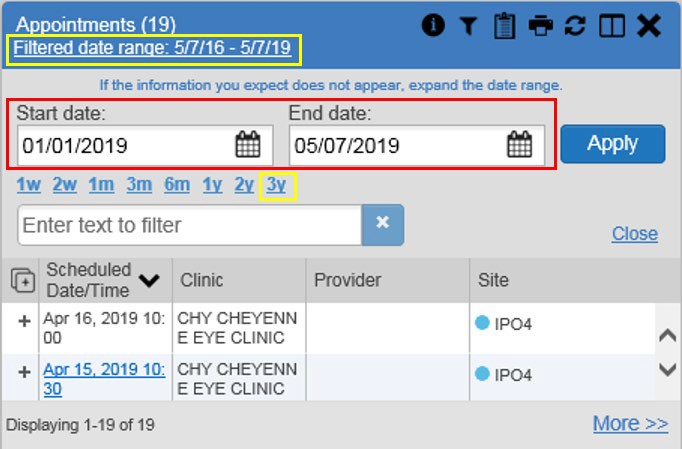 Start and End Date FilterVA Staff set a date filter to control the records within widgets seen by the CCP. The CCP can set additional display filters within the set range by clicking Filter from the widget's toolbar. Use the Start Date and End Date filter to display data for a specific time range (Figure 42). The start and end date fields are available at the top of multiple widgets by clicking the Filtered Date Range link or the Configure Filter icon .         NOTE: The Start and End Date filter is static. If the start date is set to June 2, 2018 and the end date is set to June 2, 2019, the data in that date range displays, no matter what today’s date is.Figure 42: Lab Panel Results Widget Start and End Date Filters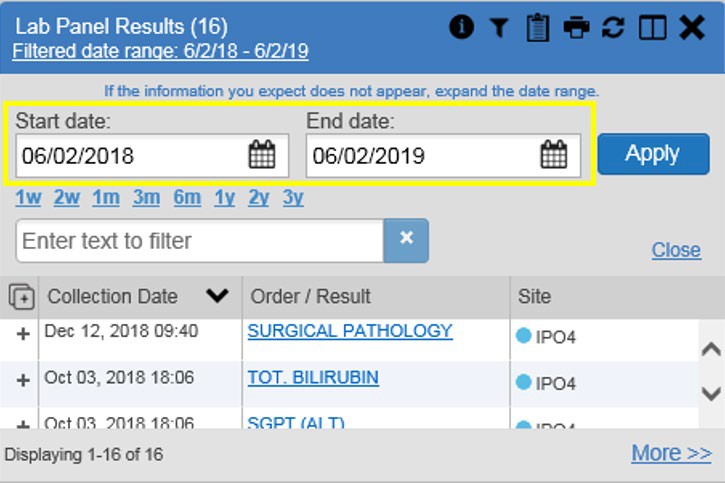 Figure 43 provides an example of the start and end date filter fields in the expanded view of theRadiology Reports widget.Figure 43: Radiology Reports Widget Start and End Date Calendar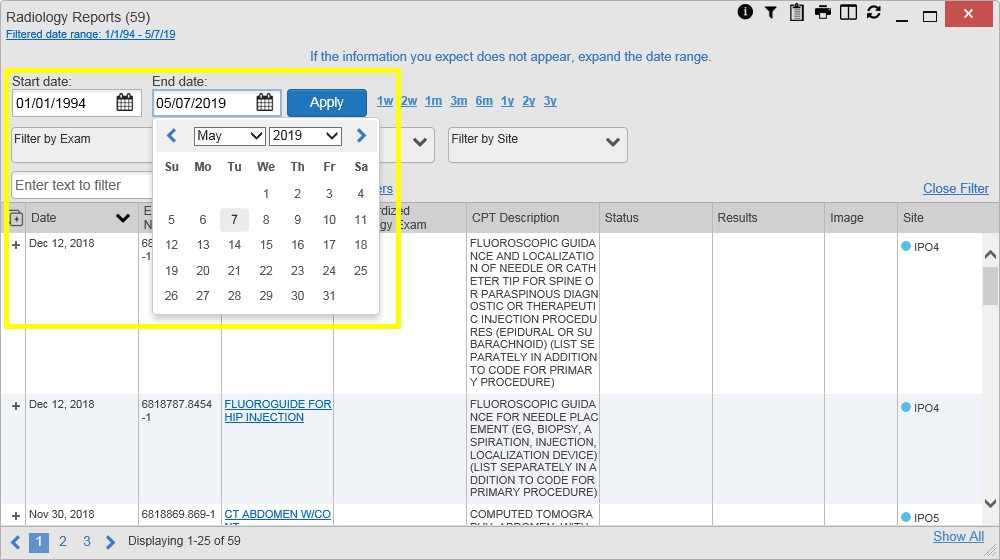 Click the Calendar icon  next to Start Date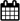 Select a month, day, and year start date for the display filter         NOTE: The custom date range option requires that a specific day is selected within the calendar. The custom date range does not apply if no day is selected.Click the Calendar icon  next to End DateSelect the month, day, and year end date for the display filterWhen both a start and end date have been chosen, click ApplyThe widget refreshes and displays only the records that fall within the custom date range. The date range in use is displayed in the widget header.Text FilterClinical data widgets on the Patient portal and the Patient Flags and Postings dialog box provide a text search filter option, allowing you to quickly locate relevant patient data using keywords or characters (Figure 44). Text filters are performed on the information displayed in all columns within a widget, including hidden columns. Searches are not performed on notes, attachments, or details associated with patient records.Figure 44: Vitals Widget Text Filter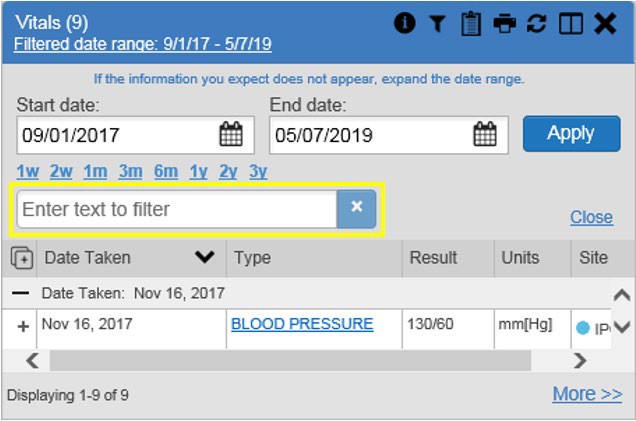 Click the Configure Filter  icon in the minimized view of a widget to display the Enter text to filter field. If the filter options are not displayed in the expanded view of the widget, clicking the Configure Filter  icon also opens the filter options. Keep in mind:Text filtering applies only to one widgetText filters are performed within the subset of filtered data if a date range filter or other dropdown filters are applied within the widgetText filters are performed on the information displayed in all columns within a widget, including columns that are hidden in minimized view; thus, filter terms entered in minimized view may display results from column data that is visible only in expanded viewAll records across the widget pages are filtered if the widget has multiple page viewsThe Enter text to filter field is not case sensitive and allows up to 25 characters, including numeric and special charactersText filtering is not available in the Demographics widgetWidget Navigation and Display OptionsNavigation tools and display options are provided within each widget (listed in Table 2).Click More >> in the lower right corner of a widget in minimized view to open the widget in expanded view, as seen in Figure 45.Table 2: Widget Navigation Tool DescriptionsMinimized vs. Expanded Widget ViewEach widget can be displayed in either a minimized or expanded view. The default rendering of a widget is in minimized view (Figure 37).         NOTE: Some of the column headings appear in an abbreviated manner in minimized view because the widgets are width-constrained. Click and drag the column header to resize the columns in minimized or expanded viewClick the More >> link at the bottom of the widget in minimized view to launch the expanded view (Figure 45), which provides additional display and filtering options.Click Configure Filter  from the widget toolbar if the additional display configuration options are not displayed in expanded view.Figure 45: Expanded View Widget Display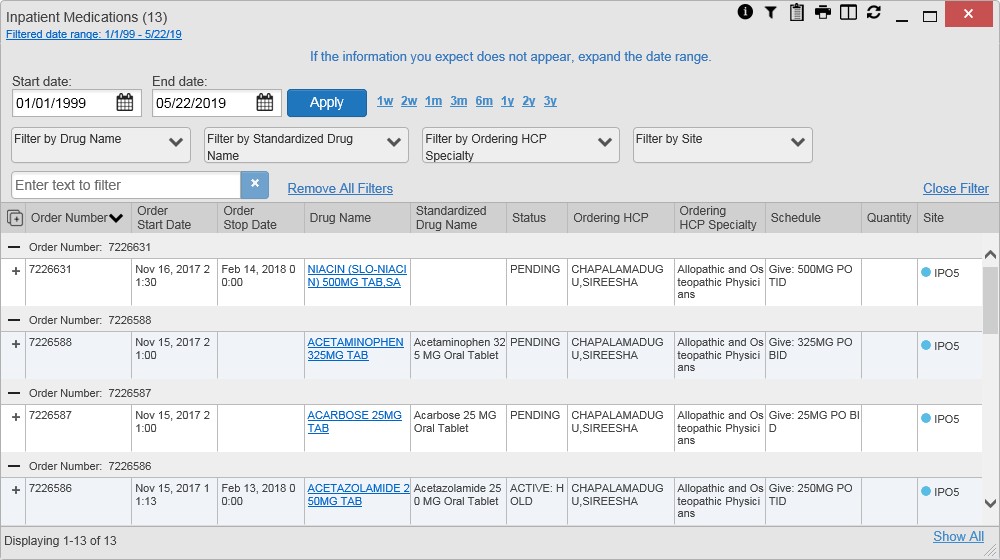 Displaying Widgets on Custom TabsYou can use the custom tabs feature to create additional widget configurations for ease of use and quick reference. Changes made to the Patient Portal display (widget layouts and custom tabs) are saved to the user profile and display in future CV sessions.Click the plus sign + to the right of the tabs along the top of the Patient Portal (Figure 37)The Add Tab dialog box opensType a name for the new tab in the Add Tab dialog box, and click OKOpen the Widget Tray within the new tab space, then click, hold, and drag each of the desired widgets to the portal pageClick between preset and custom tabs at any time without losing any of the configurations created on the custom tabsTabs persist, even when a patient change is madeRefreshing Widget DataData in the widget display can be refreshed by clicking Refresh  . This action updates the data in the widget.         NOTE: Records previously added to a report remain in the Report Builder after a widget refresh. Clicking Refresh  in the widget refreshes the widget data display and resets the state of the Added to Report Builder  icon in the left column Add to Report Builder  icon, even if the record has been added to the Report Builder.Nondiagnostic ImagesNondiagnostic images are available in JPEG and PDF formats in the Documents, Outpatient Encounters, Procedures, Progress Notes, Radiology Reports, and Surgery/Procedure Reports widgets, in addition to the Progress Notes tab of the Pain Management widget.When a Camera icon  appears in the Image column (Figure 46), one or more images are associated with that record.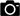          NOTE: Images are nondiagnostic and may not be of high-quality resolution.Figure 46: Nondiagnostic Images in the Minimized View of the Radiology Reports Widget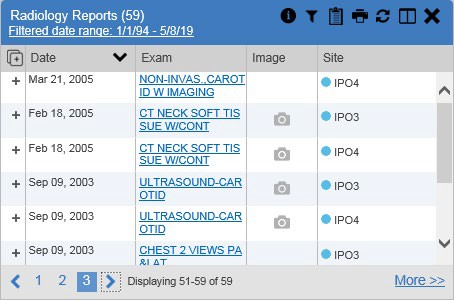 Click the Camera icon  to display a list of link(s) to the image(s) (Figure 47). Click the hyperlinked name of the image to open it.Figure 47: Multiple Nondiagnostic Radiology Images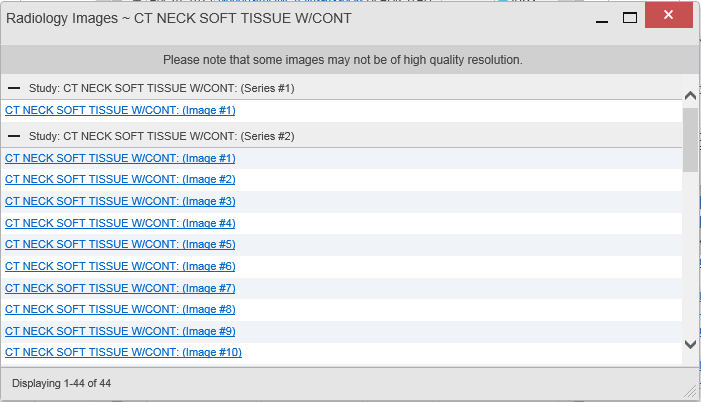 When in Detail view (Figure 48), click the Click image to open viewer link to open the associated image.Figure 48: Nondiagnostic Images in the Radiology Reports Detail View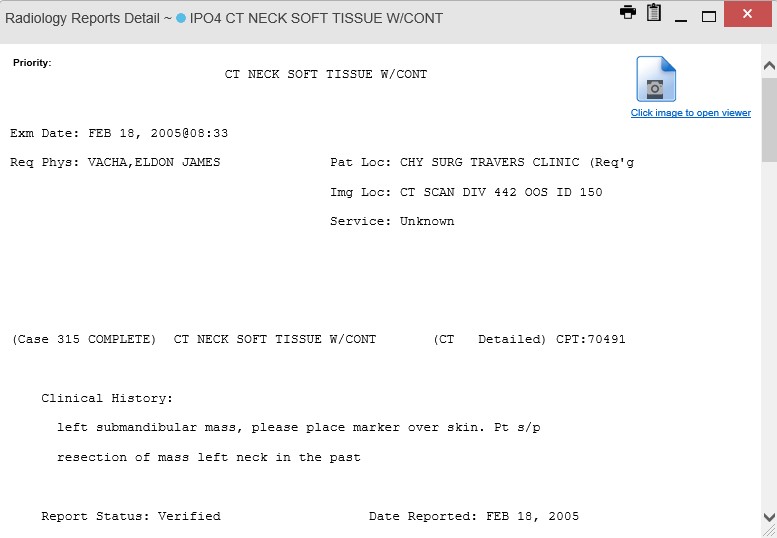 If an image is temporarily unavailable, users may see the message: “System is unable to retrieve images at this time” (Figure 49).Figure 49: Radiology Images Unable to Retrieve Images Error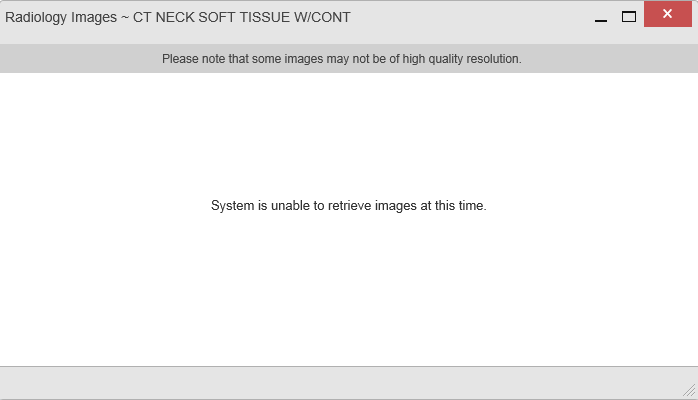 Widget FunctionalityThe Patient Portal displays the selected patient's clinical records and other patient-centric information. The Patient Demographics, Inpatient Medications, Lab Results, and Problem List widgets, detailed in the following subsections, provide examples of widget functionality.         NOTE:  Click Help  in the upper right corner of the portal pages to see detailed information for all available widgets in CV.Patient DemographicsA summary of the patient’s demographics (personal data) appears in the upper left section of the Patient Portal (Figure 50). This static widget cannot be removed from the Patient Portal or moved to a different position. The tabs above the patient’s name provide the patient’s demographics summary at each VA site that the patient has visited.The patient’s name is displayed in color and is followed by a blue circle. The blue circle represents that the data was retrieved from a VA system.When the Flags icon appears in the right corner of the Demographics widget, click the Flags icon to display information on the Patient Flags and Postings dialog, which only displays if there are alerts on the patient’s record.The Advanced Directives icon launches the Advanced Directives dialog. The icon displays gray and does not launch the Advanced Directives dialog if there are no advanced directives on the patient’s record.Figure 50: Patient Demographics Widget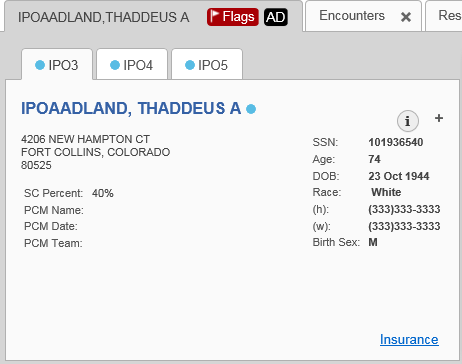 Viewing Detailed Patient Demographic InformationAdditional patient demographic information is available from the Demographics widget on the Patient Portal. Click the patient’s name to open a separate window that provides a detailed list of demographic information for that patient.Viewing Third-Party Insurance InformationThird-party payers and additional insurance information are available from a link within the Demographics widget on the Patient Portal (highlighted in Figure 50). Click the Insurance link in the Demographics widget to open a separate window that displays detailed insurance information for the patient.Use the horizontal scroll bar to view additional columns not seen within the default window size.Data in the Standardized Insurance Type column is normalized to the X12 Health Insurance Type standard. Hover over entries in this column to display the standardized name and code for the insurance type.Pain ManagementThe Pain Management widget (Figure 51) displays a patient’s pain management treatment history, an up-to-date list of current and prior pain medications, and drugs that may interact with those pain medications.The Pain Management widget is a static widget permanently positioned to the right of the Demographics widget on the Patient Portal (Figure 37). The default instance of the Pain Management widget cannot be moved or removed.         NOTE: Multiple instances of the Pain Management widget can be added to any tab, including the Patient Portal. This allows for multiple views of the same pain management data (Figure 51). These additional instances of the widget can be moved or removed.The tabs of information in the minimized view of the Pain Management widget display a data subset of the Outpatient Medications, Inpatient Medications, and Progress Notes widgets.         NOTE: Any tab of the Pain Management widget that does not have associated pain management records for the patient displays a “No Data” message.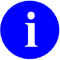 Click More >> in the minimized view of the Pain Management widget to open an expanded view of each tab. The columns of information in the expanded view represent each clinical domain shown in the Pain Management widget (See Outpatient Medications, Inpatient Medications, and Progress Notes for more information).Figure 51: Pain Management Widget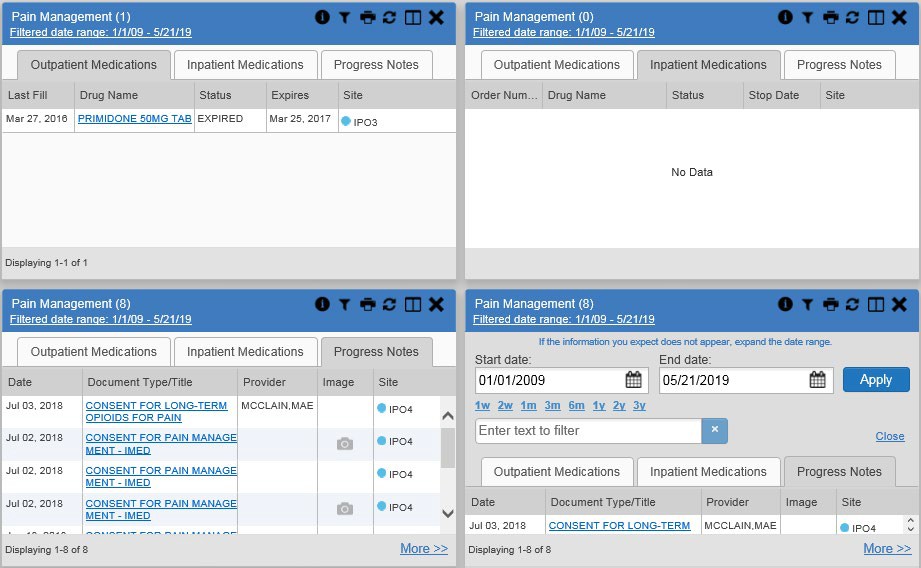 Outpatient MedicationsThe Outpatient Medications widget (Figure 52) displays active outpatient medication information. The information is displayed in reverse chronological order by the last fill order date. Click the Outpatient Medications icon in the widget tray, drag it to the desired location on the portal, and drop it to open the widget.Click Rx () from the widget toolbar in minimized or expanded view to convert the active medications data within the widget to text for display within a separate window.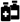 Figure 52: Outpatient Medications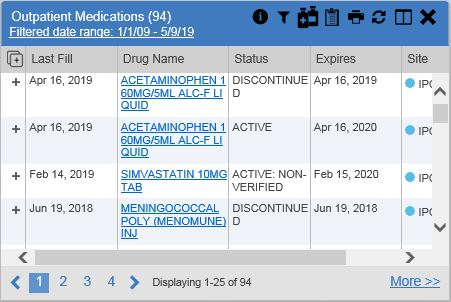 Outpatient Medications Widget DataThe columns of information in the minimized view of the Outpatient Medications widget are:Last FillDrug NameStatusExpiresSiteClick More >> in the minimized view of the Outpatient Medications widget to open the expanded view. The columns of information in the expanded view are:Last FillDrug NameStandardized Drug NamePrescription NumberSigQuantityDays’ SupplyRefills LeftStatusOrdering Health Care Provider (HCP)Ordering HCP SpecialtyExpiresSiteViewing Outpatient Medication DetailsClick the hyperlink in the Drug Name column of either view of the Outpatient Medicationswidget to open a separate window that displays detailed information about the medication.Inpatient MedicationsThe  Inpatient Medications widget (Figure 53) displays inpatient medication information. The medications are grouped by the order number, where available. Click the Inpatient Medications icon in the widget tray, drag it to the desired location on the portal, and drop it to open the widget.Figure 53: Inpatient Medications Widget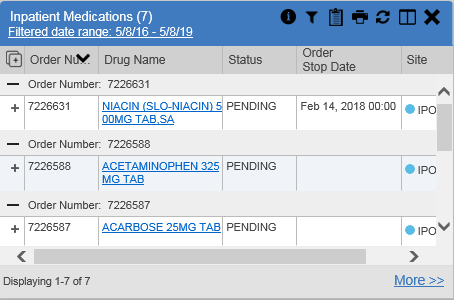          NOTE: The sort arrow for the Order Number column overlaps the text in the minimized view.Inpatient Medications Widget DataThe columns of information in the minimized view of the Inpatient Medications widget are:Order Number†Drug NameStatusOrder Stop DateSite† When there are multiple drugs with the same order number, CV maintains the grouping by order number when a column sort is applied in the widget.Click More >> in the minimized view of the Inpatient Medications widget to open the expanded view. The columns of information in the expanded view are:Order Number†Order Start DateOrder Stop DateDrug NameStandardized Drug NameStatusOrdering HCPOrdering HCP SpecialtyScheduleQuantitySiteViewing Inpatient Medication DetailsClick the hyperlink in the Drug Name column of either view of the Inpatient Medicationswidget to open a separate window that displays detailed information about the medication.CV inserts Medication Administration History report text at the bottom of the Details view of all VA records in the Inpatient Medications widget. By default, the history report displays the previous 7 days.Progress NotesThe  Progress Notes widget (Figure 54) displays the patient’s progress notes information, displayed in reverse chronological order by the note date. Click the Progress Notes icon in the widget tray, drag it to the desired location on the portal, and drop it to open the widget.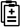 When a Camera icon  appears in the Image column, one or more images are associated with that record (See Nondiagnostic Images for more information).Figure 54: Progress Notes Widget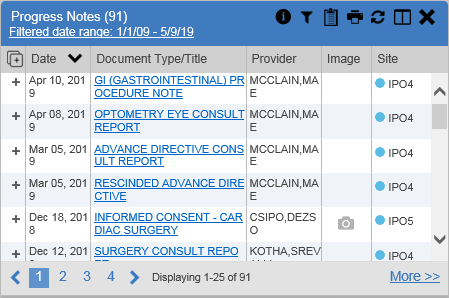 Progress Notes Widget DataThe columns of information in the minimized view of the Progress Notes widget are:DateDocument Type/TitleProviderImageSiteClick More >> in the minimized view of the Progress Notes widget to open the expanded view. The columns of information in the expanded view are:DateDocument Type/TitleStandardized Document TypeProviderProvider SpecialtyClinicImageSiteViewing Progress Notes DetailsClick hyperlink in the Document Type/Title column of either view of the Progress Noteswidget to open a separate window that displays detailed information about the record.Lab ResultsThe  Lab Results widget (Figure 55) displays the patient’s lab result information for chemistry, anatomic pathology, microbiology labs, as well as skin test data and blood transfusion history, where available in the patient’s record. The information is displayed in reverse chronological order by the date. Click the Lab Results icon in the widget tray, drag it to the desired location on the portal, and drop it to open the widget.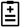          NOTE: The Lab Results widget is separate from the Lab Panel Results widget, which is not detailed in this user guide. See Online Help for additional information.Figure 55:  Lab Results Widget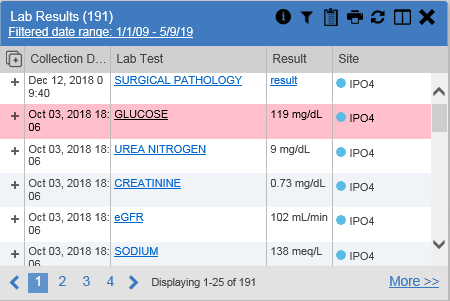 Lab Results Widget DataThe columns of information in the minimized view of the Lab Results widget are:Collection DateLab TestResultSiteClick More >> in the minimized view of the Lab Results widget to open the expanded view. The columns of information in the expanded view are:Collection DateOrder NumberStatusOrdering HCPOrdering HCP SpecialtyLab TestStandardized Lab TestTypeSpecimen SourceResultInterpretationUnitsRef RangeSiteViewing Abnormal Results in the Lab Results WidgetCV highlights results whose values fall within a calculated reference range for abnormal in the minimized and expanded views of the widget.Pink highlighting represents either H (high) or L (low) abnormal indicators. Red highlighting represents that the abnormal indicator has an asterisk (H* or L*) or the result is critical.Viewing Lab Results DetailsClicking a hyperlinked entry in the Lab Test column opens a separate window that displays the detailed test report.Lab Results Table ViewThe Lab Results widget provides the option to display multiple records of the same type in a table (Figure 56). By default, the Show Table link in the expanded view of the Lab Results widget is disabled until the user narrows the data selection, using display filters.Click More >> in the minimized view of the Lab Results widget to open the expanded viewSelect a single value from the Filter by Lab Test or Filter by Standardized Lab Testdropdown boxes to enable the Show Table link         NOTE: The Show Table link is not enabled after selecting one lab type from the Filter by Type dropdown. The link also remains disabled if you attempt to filter by more than one Lab Test or Standardized Lab Test value.Click Show TableA separate window opens, displaying the records of the type selected in the filter in a tableFigure 56:  Table View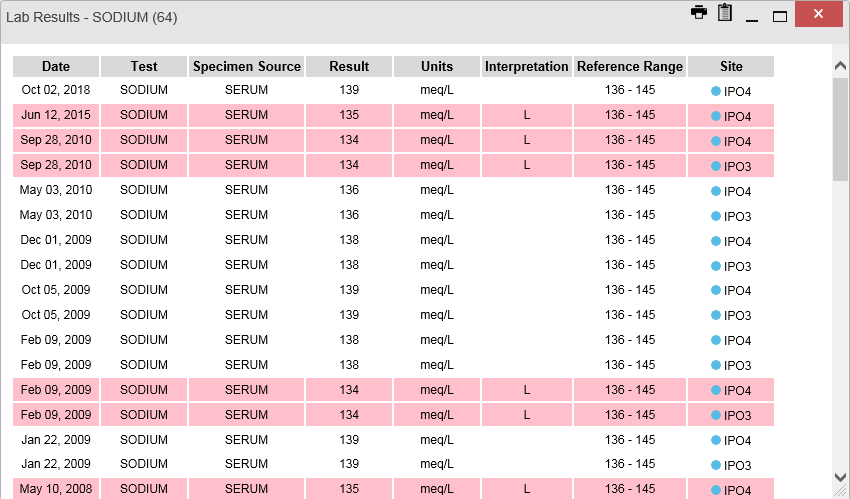 Lab Results Graph ViewThe Lab Results widget provides the option to display multiple records of the same type in a graph (Figure 57). By default, the Show Graph link in the expanded view of the Lab Results widget is disabled until the user narrows the data selection, using display filters.Click More >> in the minimized view of the Lab Results widget to open the expanded viewSelect a single value from the Filter by Lab Test dropdown, to enable the Show Graph link         NOTE: The Show Graph link is not enabled after selecting a value from the Filter by Type or Standardized Lab Test dropdown boxes. The link also remains disabled if you attempt to filter by more than one Lab Test value. Lab results with unparsed values (e.g., Blood Bank Report) will also disable this link.Click Show GraphA separate window opens, displaying a graph of the records of the type selected in the filterFigure 57:  Graph View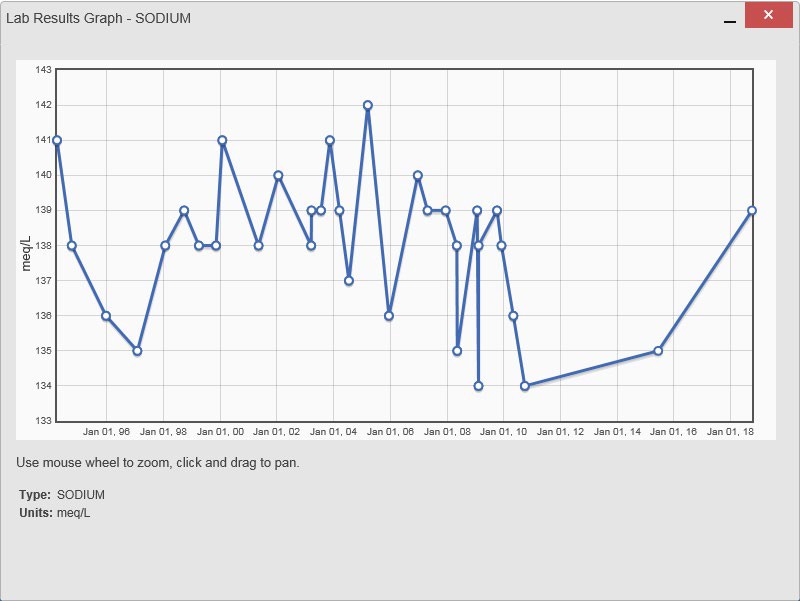 Problem ListThe  Problem List widget (Figure 58) displays a list of the patient’s health issues. The information is displayed in reverse chronological order by the last modified date. Click the Problem List icon in the widget tray, drag it to the desired location on the portal, and drop it to open the widget.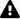 Figure 58:  Problem List Widget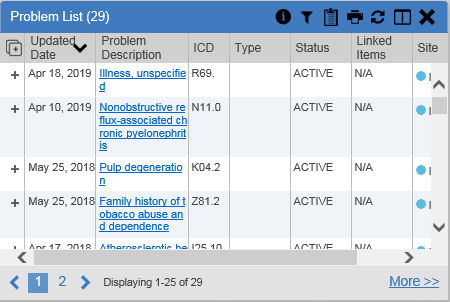 Problem List Widget DataThe columns of information in the minimized view of the Problem List widget are:Updated DateProblem DescriptionInternational Classification of Diseases (ICD)TypeStatusLinked ItemsSite         NOTE: Linked items are available for DoD records only and will be blank until DoD data is added to CV. CV inserts N/A in the Linked Items column for all records from VA VistA sites.Click More >> in the minimized view of the Problem List widget to open expanded view. The columns of information in the expanded view are:Updated DateOnsetProblem DescriptionStandardized DescriptionICDSeverityTypeStatusLinked ItemsSiteViewing Problem List DetailsClicking a hyperlinked entry in the Description column in either the minimized or expanded views of the widget opens a separate window that displays a detailed report of the record.KeystrokeDescriptionApplication and Portal NavigationApplication and Portal NavigationAlt + 4Press to transfer keyboard focus to the main or top portal element: Focus is transferred to the Provider Portal tab on a portal page. Focus is transferred to the first link or data element in a widget.Focus is transferred to the dialog box’s Close (X) icon.ENTERPress to transfer keyboard focus to the highlighted widget.TABPress to transfer keyboard focus to other UI items.ESCPress to return keyboard focus to the pane containing the UI item with keyboard focus, or to exit a window, widget, or tab.SPACEBARPress to activate any UI item (for example, click an icon).Arrow KeysWhen keyboard focus is on a widget, press the arrow keys to change page viewing in a widget's data table.When keyboard focus is on a dropdown list, press the down arrow to view the list contents.Portal TabsPortal TabsArrow KeysUse the left and right arrow keys to navigate between tabs.TABPress one or more times when focus is on a portal tab to place Add Tab (+) in keyboard focus.Add a Tab:Press Tab until Add Tab (+) is in focus.Press Enter.The new tab dialog box opens and prompts you to enter a name for the new tab.Tab to the Add button to confirm the new tab name or tab to the Cancel button to discard the new tab.ENTERPress while Add Tab (+) is in focus to add a new portal tab. A dialog box prompts you to enter a name for the tab.ESCFocus on a tab and press Esc to remove it.Windows and Dialog BoxesWindows and Dialog BoxesTABPress Tab to move keyboard focus through the items within the window.Adding Widgets to the Portal PagesAdding Widgets to the Portal PagesAlt + 1, 2, or 3Add a widget to a portal page from the Widget Tray:Determine which column (1, 2, or 3) of the portal page you want to place the widget.Focus on the desired widget icon in the Widget Tray.Press Alt + 1, 2, or 3, depending on the desired column.AdmissionsAllergiesAppointmentsClinical RemindersCommunity Health Summaries and Documents*Consult EncountersDocumentsHealth SummariesImmunizationsInpatient MedicationsInpatient SummariesLab Panel ResultsLab ResultsMHS GENESIS*OrdersOutpatient EncountersOutpatient MedicationsPain ManagementProblem ListProceduresProgress NotesQuestionnaires and Deployment Assessments*Radiology ReportsSocial, Family, and Other Past Histories*Surgery/Procedure ReportsVitalsWidget ElementMeaningDescriptionGo to Previous PageChanges the focus of the widget to the previous group or page of records within the results display.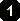 Jump to PageChanges the focus of the widget to the page number selected.Go to Next PageChanges the focus of the widget to the next group or page of records within the results display.More >>Go to Expanded ViewAvailable in minimized views only. Opens the expanded view of the widget in a secondary window.[record range] of [record total]Record Display IndicatorIndicates the number of records displayed in that widget page out of the total number of records for that widget.Show All/Show PagedDisplay SettingClick Show All to open all records for a given widget in a scrollable window.Click Show Paged to return to the display of records grouped by pages.